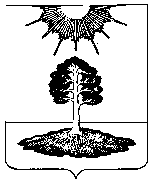 АДМИНИСТРАЦИЯЗАКРЫТОГО АДМИНИСТРАТИВНО-ТЕРРИТОРИАЛЬНОГО ОБРАЗОВАНИЯ СОЛНЕЧНЫЙПОСТАНОВЛЕНИЕОб утверждении пообъектного плана мероприятий по подготовке к осенне-зимнему периоду 2023-2024 гг. в ЗАТО Солнечный Тверской областиРуководствуясь Федеральным законом от 06.10.2003г. № 131-ФЗ «Об общих принципах организации местного самоуправления в Российской Федерации», Федеральным законом от 27.07.2010г. № 190-ФЗ «О теплоснабжении», приказом Министерства энергетики Российской Федерации от 12.03.2013г. № 103 «Об утверждении Правил оценки готовности к отопительному периоду», Уставом ЗАТО Солнечный Тверской области, Администрация ЗАТО СолнечныйП О С Т А Н О В Л Я Е Т:Утвердить пообъектный план мероприятий по подготовке к осенне-зимнему периоду 2023-2024 гг. в ЗАТО Солнечный Тверской области (Приложение 1).Настоящее Постановление вступает в силу с момента подписания.Контроль за исполнением настоящего постановления оставляю за собой.Главы ЗАТО Солнечный                                              В.А. ПетровПриложение к постановлению администрацииЗАТО Солнечный № 86 от «06» июня 2023 года ПООБЪЕКТНЫЙ ПЛАНмероприятий по подготовке к осенне-зимнему периоду 2023-2024 гг.в ЗАТО Солнечный Тверской области06.06.2023 г.ЗАТО Солнечный№_86№ п/пНаименование мероприятийматериалыматериалыматериалыматериалыматериалыматериалыматериалыматериалыматериалыматериалыматериалыСроки выполнения мероприятий№ п/пНаименование мероприятийЕдиницы измеренияЕдиницы измеренияЕдиницы измеренияЕдиницы измеренияЕдиницы измеренияЕдиницы измеренияКол-воКол-воКол-воКол-воКол-воСроки выполнения мероприятий12333333444447Подготовка к сезонной эксплуатации котельнойПодготовка к сезонной эксплуатации котельнойПодготовка к сезонной эксплуатации котельнойПодготовка к сезонной эксплуатации котельнойПодготовка к сезонной эксплуатации котельнойПодготовка к сезонной эксплуатации котельнойПодготовка к сезонной эксплуатации котельнойПодготовка к сезонной эксплуатации котельнойПодготовка к сезонной эксплуатации котельнойПодготовка к сезонной эксплуатации котельнойПодготовка к сезонной эксплуатации котельнойПодготовка к сезонной эксплуатации котельнойПодготовка к сезонной эксплуатации котельнойПодготовка к сезонной эксплуатации котельной1Ревизия насосного оборудования котельной (ревизия насосов циркуляции котлов BL65/160-11/2 -4 шт.; ревизия сетевого насоса №1 NL150/400-55-4-12;  сетевого насоса №2 NL150/400-55-4-12; ревизия сетевого насоса №3 BL 80/160-15/2; насоса подогрева №1 IPL 65/140-4,0/2; ревизия насосов ГВС  BL50/220-18,5/2- 2 шт.;  насоса подмеса NL 150/400-55-4-12). Приобретение смазки «ЦИАТИМ», подшипников SKF 6309, 6314, 6311, 6205.кгкгкгкгкгкг11111май-июнь1Ревизия насосного оборудования котельной (ревизия насосов циркуляции котлов BL65/160-11/2 -4 шт.; ревизия сетевого насоса №1 NL150/400-55-4-12;  сетевого насоса №2 NL150/400-55-4-12; ревизия сетевого насоса №3 BL 80/160-15/2; насоса подогрева №1 IPL 65/140-4,0/2; ревизия насосов ГВС  BL50/220-18,5/2- 2 шт.;  насоса подмеса NL 150/400-55-4-12). Приобретение смазки «ЦИАТИМ», подшипников SKF 6309, 6314, 6311, 6205.шт.шт.шт.шт.шт.шт.88888май-июнь1Ревизия насосного оборудования котельной (ревизия насосов циркуляции котлов BL65/160-11/2 -4 шт.; ревизия сетевого насоса №1 NL150/400-55-4-12;  сетевого насоса №2 NL150/400-55-4-12; ревизия сетевого насоса №3 BL 80/160-15/2; насоса подогрева №1 IPL 65/140-4,0/2; ревизия насосов ГВС  BL50/220-18,5/2- 2 шт.;  насоса подмеса NL 150/400-55-4-12). Приобретение смазки «ЦИАТИМ», подшипников SKF 6309, 6314, 6311, 6205.шт.шт.шт.шт.шт.шт.33333май-июнь1Ревизия насосного оборудования котельной (ревизия насосов циркуляции котлов BL65/160-11/2 -4 шт.; ревизия сетевого насоса №1 NL150/400-55-4-12;  сетевого насоса №2 NL150/400-55-4-12; ревизия сетевого насоса №3 BL 80/160-15/2; насоса подогрева №1 IPL 65/140-4,0/2; ревизия насосов ГВС  BL50/220-18,5/2- 2 шт.;  насоса подмеса NL 150/400-55-4-12). Приобретение смазки «ЦИАТИМ», подшипников SKF 6309, 6314, 6311, 6205.шт.шт.шт.шт.шт.шт.44444май-июнь1Ревизия насосного оборудования котельной (ревизия насосов циркуляции котлов BL65/160-11/2 -4 шт.; ревизия сетевого насоса №1 NL150/400-55-4-12;  сетевого насоса №2 NL150/400-55-4-12; ревизия сетевого насоса №3 BL 80/160-15/2; насоса подогрева №1 IPL 65/140-4,0/2; ревизия насосов ГВС  BL50/220-18,5/2- 2 шт.;  насоса подмеса NL 150/400-55-4-12). Приобретение смазки «ЦИАТИМ», подшипников SKF 6309, 6314, 6311, 6205.шт.шт.шт.шт.шт.шт.22222май-июнь2Врезка повысительного насоса WILO на магистральном трубопроводе ГВС (ТК Новая д.34), организация байпаса.шт.шт.шт.шт.шт.шт.11111июнь3Ревизия радиальных вентиляторов В-Ц14-46-2 газовых котлов №1, №2, №3, №4. Приобретение подшипников SKF 6306.шт.шт.шт.шт.шт.шт.44444июнь-июль4Замена засыпки в фильтрах обезжелезивания сетевой воды. Обслуживание дозирующего насоса, управляющих клапанов станции очистки сетевой воды. Приобретение засыпки Birm, водного раствора гипохлорита натрия (марки А).шт.шт.шт.шт.шт.шт.1010101010июль4Замена засыпки в фильтрах обезжелезивания сетевой воды. Обслуживание дозирующего насоса, управляющих клапанов станции очистки сетевой воды. Приобретение засыпки Birm, водного раствора гипохлорита натрия (марки А).лллллл300300300300300июль5Ревизия  горелок котлов №1, №2, №3, №4. Осмотр и ремонт амбразуры котлов. Приобретение огнеупорного раствора.шт.шт.шт.шт.шт.шт.1010101010май-июль6Ремонт обратных клапанов газовых котлов. Ревизия запорной арматуры в котельной и тепловых сетях, замена запорной арматуры. Приобретение клапана обратного Ду150, затвора дискового Ду150.шт.шт.шт.шт.шт.шт.22222июль-август6Ремонт обратных клапанов газовых котлов. Ревизия запорной арматуры в котельной и тепловых сетях, замена запорной арматуры. Приобретение клапана обратного Ду150, затвора дискового Ду150.шт.шт.шт.шт.шт.шт.22222июль-август7Ревизия теплообменного оборудования ГВС, промывка теплообменников ГВС. Приобретение реагента АМИНАТ Д (Р).лллллл6060606060июль-август8Ревизия дымососа котла №5, очистка дымоходов. Приобретение подшипников SKF 6208, смазки Литол-24.шт.шт.шт.шт.шт.шт.44444август8Ревизия дымососа котла №5, очистка дымоходов. Приобретение подшипников SKF 6208, смазки Литол-24.кгкгкгкгкгкг0,20,20,20,20,2август9Обслуживание станции дозирования комплексоната в систему ГВС. Приобретение реагента ОПТИОН 590-2.кгкгкгкгкгкг280280280280280август10Ремонт оснований дымовых труб. Зачистка следов коррозии и восстановление антикоррозийной защиты трубы. Приобретение грунт-эмали (серая).лллллл44444июль11Осмотр, емкости 100 м3 под горячую воду. Приобретение мастики битумной.кгкгкгкгкгкг55555июль12Замена затворов и обратных клапанов на выходе теплоносителя из водогрейных котлов №1,2шт.шт.шт.шт.шт.шт.22222август12Замена затворов и обратных клапанов на выходе теплоносителя из водогрейных котлов №1,2шт.шт.шт.шт.шт.шт.22222август13Проверка состояния молниезащиты дымовых труб  перед началом грозового сезонашт.шт.шт.шт.шт.шт.22222август14Проверка манометров и термометров в котельной. Замена вышедших из строя. Приобретение манометров МЕТЕР ДМ 02, термометров РОСМА БТ-51.211.шт.шт.шт.шт.шт.шт.1515151515июнь-июль14Проверка манометров и термометров в котельной. Замена вышедших из строя. Приобретение манометров МЕТЕР ДМ 02, термометров РОСМА БТ-51.211.шт.шт.шт.шт.шт.шт.44444июнь-июль15Промывка трехходового крана, фильтра на обратном коллекторе.май16Ревизия газового оборудования. Обслуживание и ремонт регуляторов, клапанов, замена сбросного клапана.июль17Проведение очередного обследования дымовой трубы H-31,8 м; D-0,8 м.май18Ремонт автоматического выключателя АВМ-10НВ. Приобретение необходимых материалов для ремонта.июнь19Произвести замену резиновых уплотнителей на трансформаторах Т1 и Т2 ТП 10/0,4кВ №8, ревизию штыревых изоляторов. Приобретение необходимых материалов для ремонта.августВОДОПОДГОТОВКАВОДОПОДГОТОВКАВОДОПОДГОТОВКАВОДОПОДГОТОВКАВОДОПОДГОТОВКАВОДОПОДГОТОВКАВОДОПОДГОТОВКАВОДОПОДГОТОВКАВОДОПОДГОТОВКАВОДОПОДГОТОВКАВОДОПОДГОТОВКАВОДОПОДГОТОВКАВОДОПОДГОТОВКАВОДОПОДГОТОВКА1Ревизия системы обезжелезивания, аэрации со вскрытием и промывкой емкостей. Замена масла в компрессоре управления трехходовыми клапанами. Приобретение смазки силиконовой, масла VDL 100 M, гггггг5050505050август-сентябрь1Ревизия системы обезжелезивания, аэрации со вскрытием и промывкой емкостей. Замена масла в компрессоре управления трехходовыми клапанами. Приобретение смазки силиконовой, масла VDL 100 M, лллллл11111август-сентябрь1Ревизия системы обезжелезивания, аэрации со вскрытием и промывкой емкостей. Замена масла в компрессоре управления трехходовыми клапанами. Приобретение смазки силиконовой, масла VDL 100 M, шт.шт.шт.шт.шт.шт.105105105105105август-сентябрь2Ревизия запорной арматуры, кранов. Помывка УФ установки. Замена ламп. Приобретение ламп УФ.шт.шт.шт.шт.шт.шт.1111111111август3Промывка расходомеров-счетчиков воды "Взлет ЭР" №816704, №809229.июнь-август4Замена фильтрующей засыпки Birm в фильтрах обезжелезивания.л.л.л.л.л.л.528528528528528июнь5Ревизия циркуляционного насоса, компрессоров системы аэрации ХВ. Приобретение необходимых материалов для ремонта.июнь6Замена затворов на трубопроводе после водоподготовки, перед поступлением в водоразборную сетьшт.шт.шт.шт.шт.шт.22222август7Скважина №9. Ревизия запорной арматуры. август-сентябрь8Ревизия запорной арматуры береговой насосной станции. Очистка емкости.августТБОТБОТБОТБОТБОТБОТБОТБОТБОТБОТБОТБОТБОТБО1Ремонт печи комплекса КТО-150, осмотр камеры дожигания, ремонт оборудования дозирующее хим. растворы, обслуживание газовых горелок, осмотр (замена) тросов на грейфере, тельфере выгрузки зольных остатков, техобслуживание оборудования комплекса. Приобретение необходимых материалов для ремонта.Ремонт печи комплекса КТО-150, осмотр камеры дожигания, ремонт оборудования дозирующее хим. растворы, обслуживание газовых горелок, осмотр (замена) тросов на грейфере, тельфере выгрузки зольных остатков, техобслуживание оборудования комплекса. Приобретение необходимых материалов для ремонта.июнь-августОБЪЕКТЫ СОЦИАЛЬНО-КУЛЬТУРНОГО ОБСЛУЖИВАНИЯОБЪЕКТЫ СОЦИАЛЬНО-КУЛЬТУРНОГО ОБСЛУЖИВАНИЯОБЪЕКТЫ СОЦИАЛЬНО-КУЛЬТУРНОГО ОБСЛУЖИВАНИЯОБЪЕКТЫ СОЦИАЛЬНО-КУЛЬТУРНОГО ОБСЛУЖИВАНИЯОБЪЕКТЫ СОЦИАЛЬНО-КУЛЬТУРНОГО ОБСЛУЖИВАНИЯОБЪЕКТЫ СОЦИАЛЬНО-КУЛЬТУРНОГО ОБСЛУЖИВАНИЯОБЪЕКТЫ СОЦИАЛЬНО-КУЛЬТУРНОГО ОБСЛУЖИВАНИЯОБЪЕКТЫ СОЦИАЛЬНО-КУЛЬТУРНОГО ОБСЛУЖИВАНИЯОБЪЕКТЫ СОЦИАЛЬНО-КУЛЬТУРНОГО ОБСЛУЖИВАНИЯОБЪЕКТЫ СОЦИАЛЬНО-КУЛЬТУРНОГО ОБСЛУЖИВАНИЯОБЪЕКТЫ СОЦИАЛЬНО-КУЛЬТУРНОГО ОБСЛУЖИВАНИЯОБЪЕКТЫ СОЦИАЛЬНО-КУЛЬТУРНОГО ОБСЛУЖИВАНИЯОБЪЕКТЫ СОЦИАЛЬНО-КУЛЬТУРНОГО ОБСЛУЖИВАНИЯОБЪЕКТЫ СОЦИАЛЬНО-КУЛЬТУРНОГО ОБСЛУЖИВАНИЯМуниципальное казенное учреждение Библиотека ЗАТО СолнечныйМуниципальное казенное учреждение Библиотека ЗАТО СолнечныйМуниципальное казенное учреждение Библиотека ЗАТО СолнечныйМуниципальное казенное учреждение Библиотека ЗАТО СолнечныйМуниципальное казенное учреждение Библиотека ЗАТО СолнечныйМуниципальное казенное учреждение Библиотека ЗАТО СолнечныйМуниципальное казенное учреждение Библиотека ЗАТО СолнечныйМуниципальное казенное учреждение Библиотека ЗАТО СолнечныйМуниципальное казенное учреждение Библиотека ЗАТО СолнечныйМуниципальное казенное учреждение Библиотека ЗАТО СолнечныйМуниципальное казенное учреждение Библиотека ЗАТО СолнечныйМуниципальное казенное учреждение Библиотека ЗАТО СолнечныйМуниципальное казенное учреждение Библиотека ЗАТО СолнечныйМуниципальное казенное учреждение Библиотека ЗАТО Солнечный1Регулировка или ремонт доводчиков наружных дверей Регулировка или ремонт доводчиков наружных дверей Регулировка или ремонт доводчиков наружных дверей Регулировка или ремонт доводчиков наружных дверей Регулировка или ремонт доводчиков наружных дверей Регулировка или ремонт доводчиков наружных дверей шт.шт.шт.шт.шт.до 25.08.20232Очистка, смазка контактных поверхностей рубильника и держателей  предохранителей в распределительном устройстве, протяжка болтовых и винтовых соединений.Очистка, смазка контактных поверхностей рубильника и держателей  предохранителей в распределительном устройстве, протяжка болтовых и винтовых соединений.Очистка, смазка контактных поверхностей рубильника и держателей  предохранителей в распределительном устройстве, протяжка болтовых и винтовых соединений.Очистка, смазка контактных поверхностей рубильника и держателей  предохранителей в распределительном устройстве, протяжка болтовых и винтовых соединений.Очистка, смазка контактных поверхностей рубильника и держателей  предохранителей в распределительном устройстве, протяжка болтовых и винтовых соединений.Очистка, смазка контактных поверхностей рубильника и держателей  предохранителей в распределительном устройстве, протяжка болтовых и винтовых соединений.шт.шт.шт.шт.шт.до 25.06.20233Проверка системы отопления путем опрессовки повышенным давлением.Проверка системы отопления путем опрессовки повышенным давлением.Проверка системы отопления путем опрессовки повышенным давлением.Проверка системы отопления путем опрессовки повышенным давлением.Проверка системы отопления путем опрессовки повышенным давлением.Проверка системы отопления путем опрессовки повышенным давлением.до 01.08.20234Гидродинамическая прочистка канализации, чистка колодцев.Гидродинамическая прочистка канализации, чистка колодцев.Гидродинамическая прочистка канализации, чистка колодцев.Гидродинамическая прочистка канализации, чистка колодцев.Гидродинамическая прочистка канализации, чистка колодцев.Гидродинамическая прочистка канализации, чистка колодцев.до 25.08.20235Частичная замена запорной арматуры на стояках ГВС и ХВС. Приобретение необходимых материалов для ремонта.Частичная замена запорной арматуры на стояках ГВС и ХВС. Приобретение необходимых материалов для ремонта.Частичная замена запорной арматуры на стояках ГВС и ХВС. Приобретение необходимых материалов для ремонта.Частичная замена запорной арматуры на стояках ГВС и ХВС. Приобретение необходимых материалов для ремонта.Частичная замена запорной арматуры на стояках ГВС и ХВС. Приобретение необходимых материалов для ремонта.Частичная замена запорной арматуры на стояках ГВС и ХВС. Приобретение необходимых материалов для ремонта.до 15.08.2023Муниципальное казенное дошкольное образовательное учреждение Детский сад № 1 ЗАТО СолнечныйМуниципальное казенное дошкольное образовательное учреждение Детский сад № 1 ЗАТО СолнечныйМуниципальное казенное дошкольное образовательное учреждение Детский сад № 1 ЗАТО СолнечныйМуниципальное казенное дошкольное образовательное учреждение Детский сад № 1 ЗАТО СолнечныйМуниципальное казенное дошкольное образовательное учреждение Детский сад № 1 ЗАТО СолнечныйМуниципальное казенное дошкольное образовательное учреждение Детский сад № 1 ЗАТО СолнечныйМуниципальное казенное дошкольное образовательное учреждение Детский сад № 1 ЗАТО СолнечныйМуниципальное казенное дошкольное образовательное учреждение Детский сад № 1 ЗАТО СолнечныйМуниципальное казенное дошкольное образовательное учреждение Детский сад № 1 ЗАТО СолнечныйМуниципальное казенное дошкольное образовательное учреждение Детский сад № 1 ЗАТО СолнечныйМуниципальное казенное дошкольное образовательное учреждение Детский сад № 1 ЗАТО СолнечныйМуниципальное казенное дошкольное образовательное учреждение Детский сад № 1 ЗАТО СолнечныйМуниципальное казенное дошкольное образовательное учреждение Детский сад № 1 ЗАТО СолнечныйМуниципальное казенное дошкольное образовательное учреждение Детский сад № 1 ЗАТО Солнечный1Регулировка или ремонт доводчиков наружных дверей Регулировка или ремонт доводчиков наружных дверей Регулировка или ремонт доводчиков наружных дверей Регулировка или ремонт доводчиков наружных дверей Регулировка или ремонт доводчиков наружных дверей Регулировка или ремонт доводчиков наружных дверей шт.шт.шт.шт.шт.до 25.08.20232Очистка, смазка контактных поверхностей рубильника и держателей  предохранителей в распределительном устройстве, протяжка болтовых и винтовых соединений.Очистка, смазка контактных поверхностей рубильника и держателей  предохранителей в распределительном устройстве, протяжка болтовых и винтовых соединений.Очистка, смазка контактных поверхностей рубильника и держателей  предохранителей в распределительном устройстве, протяжка болтовых и винтовых соединений.Очистка, смазка контактных поверхностей рубильника и держателей  предохранителей в распределительном устройстве, протяжка болтовых и винтовых соединений.Очистка, смазка контактных поверхностей рубильника и держателей  предохранителей в распределительном устройстве, протяжка болтовых и винтовых соединений.Очистка, смазка контактных поверхностей рубильника и держателей  предохранителей в распределительном устройстве, протяжка болтовых и винтовых соединений.шт.шт.шт.шт.шт.до 25.06.20233Протяжка болтовых и винтовых соединений в этажных распределительных щитках.Протяжка болтовых и винтовых соединений в этажных распределительных щитках.Протяжка болтовых и винтовых соединений в этажных распределительных щитках.Протяжка болтовых и винтовых соединений в этажных распределительных щитках.Протяжка болтовых и винтовых соединений в этажных распределительных щитках.Протяжка болтовых и винтовых соединений в этажных распределительных щитках.шт.шт.шт.шт.шт.до 20.06.20234Проверка системы отопления путем опрессовки повышенным давлением.Проверка системы отопления путем опрессовки повышенным давлением.Проверка системы отопления путем опрессовки повышенным давлением.Проверка системы отопления путем опрессовки повышенным давлением.Проверка системы отопления путем опрессовки повышенным давлением.Проверка системы отопления путем опрессовки повышенным давлением.до 01.08.20235Гидродинамическая прочистка канализации, чистка колодцев.Гидродинамическая прочистка канализации, чистка колодцев.Гидродинамическая прочистка канализации, чистка колодцев.Гидродинамическая прочистка канализации, чистка колодцев.Гидродинамическая прочистка канализации, чистка колодцев.Гидродинамическая прочистка канализации, чистка колодцев.до 25.08.20236Частичная замена запорной арматуры на стояках ГВС и ХВС. Приобретение необходимых материалов для ремонта.Частичная замена запорной арматуры на стояках ГВС и ХВС. Приобретение необходимых материалов для ремонта.Частичная замена запорной арматуры на стояках ГВС и ХВС. Приобретение необходимых материалов для ремонта.Частичная замена запорной арматуры на стояках ГВС и ХВС. Приобретение необходимых материалов для ремонта.Частичная замена запорной арматуры на стояках ГВС и ХВС. Приобретение необходимых материалов для ремонта.Частичная замена запорной арматуры на стояках ГВС и ХВС. Приобретение необходимых материалов для ремонта.до 15.08.20237Поверка приборов учета тепловой энергии, ХВС, ГВСПоверка приборов учета тепловой энергии, ХВС, ГВСПоверка приборов учета тепловой энергии, ХВС, ГВСПоверка приборов учета тепловой энергии, ХВС, ГВСПоверка приборов учета тепловой энергии, ХВС, ГВСПоверка приборов учета тепловой энергии, ХВС, ГВСдо 15.08.2023Муниципальное казенное учреждение Дом культуры ЗАТО СолнечныйМуниципальное казенное учреждение Дом культуры ЗАТО СолнечныйМуниципальное казенное учреждение Дом культуры ЗАТО СолнечныйМуниципальное казенное учреждение Дом культуры ЗАТО СолнечныйМуниципальное казенное учреждение Дом культуры ЗАТО СолнечныйМуниципальное казенное учреждение Дом культуры ЗАТО СолнечныйМуниципальное казенное учреждение Дом культуры ЗАТО СолнечныйМуниципальное казенное учреждение Дом культуры ЗАТО СолнечныйМуниципальное казенное учреждение Дом культуры ЗАТО СолнечныйМуниципальное казенное учреждение Дом культуры ЗАТО СолнечныйМуниципальное казенное учреждение Дом культуры ЗАТО СолнечныйМуниципальное казенное учреждение Дом культуры ЗАТО СолнечныйМуниципальное казенное учреждение Дом культуры ЗАТО СолнечныйМуниципальное казенное учреждение Дом культуры ЗАТО Солнечный1Очистка крыши от мусора.Очистка крыши от мусора.Очистка крыши от мусора.Очистка крыши от мусора.Очистка крыши от мусора.Очистка крыши от мусора.шт.шт.шт.шт.шт.до 10.08.20232Регулировка или ремонт доводчиков наружных дверей Регулировка или ремонт доводчиков наружных дверей Регулировка или ремонт доводчиков наружных дверей Регулировка или ремонт доводчиков наружных дверей Регулировка или ремонт доводчиков наружных дверей Регулировка или ремонт доводчиков наружных дверей шт.шт.шт.шт.шт.до 25.08.20233Очистка, смазка контактных поверхностей рубильника и держателей  предохранителей в распределительном устройстве, протяжка болтовых и винтовых соединений.Очистка, смазка контактных поверхностей рубильника и держателей  предохранителей в распределительном устройстве, протяжка болтовых и винтовых соединений.Очистка, смазка контактных поверхностей рубильника и держателей  предохранителей в распределительном устройстве, протяжка болтовых и винтовых соединений.Очистка, смазка контактных поверхностей рубильника и держателей  предохранителей в распределительном устройстве, протяжка болтовых и винтовых соединений.Очистка, смазка контактных поверхностей рубильника и держателей  предохранителей в распределительном устройстве, протяжка болтовых и винтовых соединений.Очистка, смазка контактных поверхностей рубильника и держателей  предохранителей в распределительном устройстве, протяжка болтовых и винтовых соединений.шт.шт.шт.шт.шт.до 25.06.20234Протяжка болтовых и винтовых соединений в  распределительных щитках.Протяжка болтовых и винтовых соединений в  распределительных щитках.Протяжка болтовых и винтовых соединений в  распределительных щитках.Протяжка болтовых и винтовых соединений в  распределительных щитках.Протяжка болтовых и винтовых соединений в  распределительных щитках.Протяжка болтовых и винтовых соединений в  распределительных щитках.шт.шт.шт.шт.шт.до 20.06.20235Проверка системы отопления путем опрессовки повышенным давлением.Проверка системы отопления путем опрессовки повышенным давлением.Проверка системы отопления путем опрессовки повышенным давлением.Проверка системы отопления путем опрессовки повышенным давлением.Проверка системы отопления путем опрессовки повышенным давлением.Проверка системы отопления путем опрессовки повышенным давлением.до 01.08.20236Гидродинамическая прочистка канализации, чистка колодцев.Гидродинамическая прочистка канализации, чистка колодцев.Гидродинамическая прочистка канализации, чистка колодцев.Гидродинамическая прочистка канализации, чистка колодцев.Гидродинамическая прочистка канализации, чистка колодцев.Гидродинамическая прочистка канализации, чистка колодцев.до 25.08.20237Частичная замена запорной арматуры на стояках ГВС и ХВС. Приобретение необходимых материалов для ремонта.Частичная замена запорной арматуры на стояках ГВС и ХВС. Приобретение необходимых материалов для ремонта.Частичная замена запорной арматуры на стояках ГВС и ХВС. Приобретение необходимых материалов для ремонта.Частичная замена запорной арматуры на стояках ГВС и ХВС. Приобретение необходимых материалов для ремонта.Частичная замена запорной арматуры на стояках ГВС и ХВС. Приобретение необходимых материалов для ремонта.Частичная замена запорной арматуры на стояках ГВС и ХВС. Приобретение необходимых материалов для ремонта.до 15.08.20238Поверка приборов учета тепловой энергии, ХВС, ГВСПоверка приборов учета тепловой энергии, ХВС, ГВСПоверка приборов учета тепловой энергии, ХВС, ГВСПоверка приборов учета тепловой энергии, ХВС, ГВСПоверка приборов учета тепловой энергии, ХВС, ГВСПоверка приборов учета тепловой энергии, ХВС, ГВСдо 15.08.2023Муниципальное казенное учреждение дополнительного образования Детская школа искусств ЗАТО СолнечныйМуниципальное казенное учреждение дополнительного образования Детская школа искусств ЗАТО СолнечныйМуниципальное казенное учреждение дополнительного образования Детская школа искусств ЗАТО СолнечныйМуниципальное казенное учреждение дополнительного образования Детская школа искусств ЗАТО СолнечныйМуниципальное казенное учреждение дополнительного образования Детская школа искусств ЗАТО СолнечныйМуниципальное казенное учреждение дополнительного образования Детская школа искусств ЗАТО СолнечныйМуниципальное казенное учреждение дополнительного образования Детская школа искусств ЗАТО СолнечныйМуниципальное казенное учреждение дополнительного образования Детская школа искусств ЗАТО СолнечныйМуниципальное казенное учреждение дополнительного образования Детская школа искусств ЗАТО СолнечныйМуниципальное казенное учреждение дополнительного образования Детская школа искусств ЗАТО СолнечныйМуниципальное казенное учреждение дополнительного образования Детская школа искусств ЗАТО СолнечныйМуниципальное казенное учреждение дополнительного образования Детская школа искусств ЗАТО СолнечныйМуниципальное казенное учреждение дополнительного образования Детская школа искусств ЗАТО СолнечныйМуниципальное казенное учреждение дополнительного образования Детская школа искусств ЗАТО Солнечный1Регулировка или ремонт доводчиков наружных дверей Регулировка или ремонт доводчиков наружных дверей Регулировка или ремонт доводчиков наружных дверей Регулировка или ремонт доводчиков наружных дверей Регулировка или ремонт доводчиков наружных дверей Регулировка или ремонт доводчиков наружных дверей шт.шт.шт.шт.шт.до 25.08.20232Протяжка болтовых и винтовых соединений в  распределительных щитках.Протяжка болтовых и винтовых соединений в  распределительных щитках.Протяжка болтовых и винтовых соединений в  распределительных щитках.Протяжка болтовых и винтовых соединений в  распределительных щитках.Протяжка болтовых и винтовых соединений в  распределительных щитках.Протяжка болтовых и винтовых соединений в  распределительных щитках.шт.шт.шт.шт.шт.до 20.06.20233Проверка системы отопления путем опрессовки повышенным давлением.Проверка системы отопления путем опрессовки повышенным давлением.Проверка системы отопления путем опрессовки повышенным давлением.Проверка системы отопления путем опрессовки повышенным давлением.Проверка системы отопления путем опрессовки повышенным давлением.Проверка системы отопления путем опрессовки повышенным давлением.до 01.08.20234Частичная замена запорной арматуры на стояках ГВС и ХВС. Приобретение необходимых материалов для ремонта.Частичная замена запорной арматуры на стояках ГВС и ХВС. Приобретение необходимых материалов для ремонта.Частичная замена запорной арматуры на стояках ГВС и ХВС. Приобретение необходимых материалов для ремонта.Частичная замена запорной арматуры на стояках ГВС и ХВС. Приобретение необходимых материалов для ремонта.Частичная замена запорной арматуры на стояках ГВС и ХВС. Приобретение необходимых материалов для ремонта.Частичная замена запорной арматуры на стояках ГВС и ХВС. Приобретение необходимых материалов для ремонта.до 15.08.2023Муниципальное казенное образовательное учреждение дополнительного образования Детско-юношеская спортивная школа ЗАТО СолнечныйМуниципальное казенное образовательное учреждение дополнительного образования Детско-юношеская спортивная школа ЗАТО СолнечныйМуниципальное казенное образовательное учреждение дополнительного образования Детско-юношеская спортивная школа ЗАТО СолнечныйМуниципальное казенное образовательное учреждение дополнительного образования Детско-юношеская спортивная школа ЗАТО СолнечныйМуниципальное казенное образовательное учреждение дополнительного образования Детско-юношеская спортивная школа ЗАТО СолнечныйМуниципальное казенное образовательное учреждение дополнительного образования Детско-юношеская спортивная школа ЗАТО СолнечныйМуниципальное казенное образовательное учреждение дополнительного образования Детско-юношеская спортивная школа ЗАТО СолнечныйМуниципальное казенное образовательное учреждение дополнительного образования Детско-юношеская спортивная школа ЗАТО СолнечныйМуниципальное казенное образовательное учреждение дополнительного образования Детско-юношеская спортивная школа ЗАТО СолнечныйМуниципальное казенное образовательное учреждение дополнительного образования Детско-юношеская спортивная школа ЗАТО СолнечныйМуниципальное казенное образовательное учреждение дополнительного образования Детско-юношеская спортивная школа ЗАТО СолнечныйМуниципальное казенное образовательное учреждение дополнительного образования Детско-юношеская спортивная школа ЗАТО СолнечныйМуниципальное казенное образовательное учреждение дополнительного образования Детско-юношеская спортивная школа ЗАТО СолнечныйМуниципальное казенное образовательное учреждение дополнительного образования Детско-юношеская спортивная школа ЗАТО Солнечный1Очистка крыши от мусора.Очистка крыши от мусора.Очистка крыши от мусора.Очистка крыши от мусора.Очистка крыши от мусора.Очистка крыши от мусора.шт.шт.шт.шт.шт.до 10.08.20232Регулировка или ремонт доводчиков наружных дверей Регулировка или ремонт доводчиков наружных дверей Регулировка или ремонт доводчиков наружных дверей Регулировка или ремонт доводчиков наружных дверей Регулировка или ремонт доводчиков наружных дверей Регулировка или ремонт доводчиков наружных дверей шт.шт.шт.шт.шт.до 25.08.20233Очистка, смазка контактных поверхностей рубильника и держателей  предохранителей в распределительном устройстве, протяжка болтовых и винтовых соединений.Очистка, смазка контактных поверхностей рубильника и держателей  предохранителей в распределительном устройстве, протяжка болтовых и винтовых соединений.Очистка, смазка контактных поверхностей рубильника и держателей  предохранителей в распределительном устройстве, протяжка болтовых и винтовых соединений.Очистка, смазка контактных поверхностей рубильника и держателей  предохранителей в распределительном устройстве, протяжка болтовых и винтовых соединений.Очистка, смазка контактных поверхностей рубильника и держателей  предохранителей в распределительном устройстве, протяжка болтовых и винтовых соединений.Очистка, смазка контактных поверхностей рубильника и держателей  предохранителей в распределительном устройстве, протяжка болтовых и винтовых соединений.шт.шт.шт.шт.шт.до 25.06.20234Протяжка болтовых и винтовых соединений в  распределительных щитках.Протяжка болтовых и винтовых соединений в  распределительных щитках.Протяжка болтовых и винтовых соединений в  распределительных щитках.Протяжка болтовых и винтовых соединений в  распределительных щитках.Протяжка болтовых и винтовых соединений в  распределительных щитках.Протяжка болтовых и винтовых соединений в  распределительных щитках.шт.шт.шт.шт.шт.до 20.06.20235Проверка системы отопления путем опрессовки повышенным давлением.Проверка системы отопления путем опрессовки повышенным давлением.Проверка системы отопления путем опрессовки повышенным давлением.Проверка системы отопления путем опрессовки повышенным давлением.Проверка системы отопления путем опрессовки повышенным давлением.Проверка системы отопления путем опрессовки повышенным давлением.до 01.08.20236Гидродинамическая прочистка канализации, чистка колодцев.Гидродинамическая прочистка канализации, чистка колодцев.Гидродинамическая прочистка канализации, чистка колодцев.Гидродинамическая прочистка канализации, чистка колодцев.Гидродинамическая прочистка канализации, чистка колодцев.Гидродинамическая прочистка канализации, чистка колодцев.до 25.08.20237Частичная замена запорной арматуры на стояках ГВС и ХВС. Приобретение необходимых материалов для ремонта.Частичная замена запорной арматуры на стояках ГВС и ХВС. Приобретение необходимых материалов для ремонта.Частичная замена запорной арматуры на стояках ГВС и ХВС. Приобретение необходимых материалов для ремонта.Частичная замена запорной арматуры на стояках ГВС и ХВС. Приобретение необходимых материалов для ремонта.Частичная замена запорной арматуры на стояках ГВС и ХВС. Приобретение необходимых материалов для ремонта.Частичная замена запорной арматуры на стояках ГВС и ХВС. Приобретение необходимых материалов для ремонта.до 15.08.20238Поверка приборов учета тепловой энергии, ХВС, ГВСПоверка приборов учета тепловой энергии, ХВС, ГВСПоверка приборов учета тепловой энергии, ХВС, ГВСПоверка приборов учета тепловой энергии, ХВС, ГВСПоверка приборов учета тепловой энергии, ХВС, ГВСПоверка приборов учета тепловой энергии, ХВС, ГВСдо 15.08.2023Муниципальное казенное общеобразовательное учреждение Средняя общеобразовательная школа закрытого административно-территориального образования СолнечныйМуниципальное казенное общеобразовательное учреждение Средняя общеобразовательная школа закрытого административно-территориального образования СолнечныйМуниципальное казенное общеобразовательное учреждение Средняя общеобразовательная школа закрытого административно-территориального образования СолнечныйМуниципальное казенное общеобразовательное учреждение Средняя общеобразовательная школа закрытого административно-территориального образования СолнечныйМуниципальное казенное общеобразовательное учреждение Средняя общеобразовательная школа закрытого административно-территориального образования СолнечныйМуниципальное казенное общеобразовательное учреждение Средняя общеобразовательная школа закрытого административно-территориального образования СолнечныйМуниципальное казенное общеобразовательное учреждение Средняя общеобразовательная школа закрытого административно-территориального образования СолнечныйМуниципальное казенное общеобразовательное учреждение Средняя общеобразовательная школа закрытого административно-территориального образования СолнечныйМуниципальное казенное общеобразовательное учреждение Средняя общеобразовательная школа закрытого административно-территориального образования СолнечныйМуниципальное казенное общеобразовательное учреждение Средняя общеобразовательная школа закрытого административно-территориального образования СолнечныйМуниципальное казенное общеобразовательное учреждение Средняя общеобразовательная школа закрытого административно-территориального образования СолнечныйМуниципальное казенное общеобразовательное учреждение Средняя общеобразовательная школа закрытого административно-территориального образования СолнечныйМуниципальное казенное общеобразовательное учреждение Средняя общеобразовательная школа закрытого административно-территориального образования СолнечныйМуниципальное казенное общеобразовательное учреждение Средняя общеобразовательная школа закрытого административно-территориального образования Солнечный1Очистка крыши от мусора.Очистка крыши от мусора.Очистка крыши от мусора.Очистка крыши от мусора.Очистка крыши от мусора.Очистка крыши от мусора.шт.шт.шт.шт.шт.до 10.08.20232Регулировка или ремонт доводчиков наружных дверей Регулировка или ремонт доводчиков наружных дверей Регулировка или ремонт доводчиков наружных дверей Регулировка или ремонт доводчиков наружных дверей Регулировка или ремонт доводчиков наружных дверей Регулировка или ремонт доводчиков наружных дверей шт.шт.шт.шт.шт.до 25.08.20233Очистка, смазка контактных поверхностей рубильника и держателей  предохранителей в распределительном устройстве, протяжка болтовых и винтовых соединений.Очистка, смазка контактных поверхностей рубильника и держателей  предохранителей в распределительном устройстве, протяжка болтовых и винтовых соединений.Очистка, смазка контактных поверхностей рубильника и держателей  предохранителей в распределительном устройстве, протяжка болтовых и винтовых соединений.Очистка, смазка контактных поверхностей рубильника и держателей  предохранителей в распределительном устройстве, протяжка болтовых и винтовых соединений.Очистка, смазка контактных поверхностей рубильника и держателей  предохранителей в распределительном устройстве, протяжка болтовых и винтовых соединений.Очистка, смазка контактных поверхностей рубильника и держателей  предохранителей в распределительном устройстве, протяжка болтовых и винтовых соединений.шт.шт.шт.шт.шт.до 25.06.20234Протяжка болтовых и винтовых соединений в  распределительных щитках.Протяжка болтовых и винтовых соединений в  распределительных щитках.Протяжка болтовых и винтовых соединений в  распределительных щитках.Протяжка болтовых и винтовых соединений в  распределительных щитках.Протяжка болтовых и винтовых соединений в  распределительных щитках.Протяжка болтовых и винтовых соединений в  распределительных щитках.шт.шт.шт.шт.шт.до 20.06.20235Проверка системы отопления путем опрессовки повышенным давлением.Проверка системы отопления путем опрессовки повышенным давлением.Проверка системы отопления путем опрессовки повышенным давлением.Проверка системы отопления путем опрессовки повышенным давлением.Проверка системы отопления путем опрессовки повышенным давлением.Проверка системы отопления путем опрессовки повышенным давлением.до 01.08.20236Гидродинамическая прочистка канализации, чистка колодцев.Гидродинамическая прочистка канализации, чистка колодцев.Гидродинамическая прочистка канализации, чистка колодцев.Гидродинамическая прочистка канализации, чистка колодцев.Гидродинамическая прочистка канализации, чистка колодцев.Гидродинамическая прочистка канализации, чистка колодцев.до 25.08.20237Частичная замена запорной арматуры на стояках ГВС и ХВС. Приобретение необходимых материалов для ремонта.Частичная замена запорной арматуры на стояках ГВС и ХВС. Приобретение необходимых материалов для ремонта.Частичная замена запорной арматуры на стояках ГВС и ХВС. Приобретение необходимых материалов для ремонта.Частичная замена запорной арматуры на стояках ГВС и ХВС. Приобретение необходимых материалов для ремонта.Частичная замена запорной арматуры на стояках ГВС и ХВС. Приобретение необходимых материалов для ремонта.Частичная замена запорной арматуры на стояках ГВС и ХВС. Приобретение необходимых материалов для ремонта.до 15.08.20238Поверка приборов учета тепловой энергии, ХВС, ГВСПоверка приборов учета тепловой энергии, ХВС, ГВСПоверка приборов учета тепловой энергии, ХВС, ГВСПоверка приборов учета тепловой энергии, ХВС, ГВСПоверка приборов учета тепловой энергии, ХВС, ГВСПоверка приборов учета тепловой энергии, ХВС, ГВСдо 15.08.2023ЖИЛИЩНЫЙ ФОНДЖИЛИЩНЫЙ ФОНДЖИЛИЩНЫЙ ФОНДЖИЛИЩНЫЙ ФОНДЖИЛИЩНЫЙ ФОНДЖИЛИЩНЫЙ ФОНДЖИЛИЩНЫЙ ФОНДЖИЛИЩНЫЙ ФОНДЖИЛИЩНЫЙ ФОНДЖИЛИЩНЫЙ ФОНДЖИЛИЩНЫЙ ФОНДЖИЛИЩНЫЙ ФОНДЖИЛИЩНЫЙ ФОНДЖИЛИЩНЫЙ ФОНДПодготовка общего имущества дома № 1Подготовка общего имущества дома № 1Подготовка общего имущества дома № 1Подготовка общего имущества дома № 1Подготовка общего имущества дома № 1Подготовка общего имущества дома № 1Подготовка общего имущества дома № 1Подготовка общего имущества дома № 1Подготовка общего имущества дома № 1Подготовка общего имущества дома № 1Подготовка общего имущества дома № 1Подготовка общего имущества дома № 1Подготовка общего имущества дома № 1Подготовка общего имущества дома № 11Ремонт входных дверей установка пружин.Ремонт входных дверей установка пружин.Ремонт входных дверей установка пружин.Ремонт входных дверей установка пружин.Ремонт входных дверей установка пружин.шт.шт.шт.нетнетнетнетдо 10.08.20232Очистка, смазка контактных поверхностей рубильника и держателей предохранителей в распределительном устройстве, протяжка болтовых и винтовых соединений.Очистка, смазка контактных поверхностей рубильника и держателей предохранителей в распределительном устройстве, протяжка болтовых и винтовых соединений.Очистка, смазка контактных поверхностей рубильника и держателей предохранителей в распределительном устройстве, протяжка болтовых и винтовых соединений.Очистка, смазка контактных поверхностей рубильника и держателей предохранителей в распределительном устройстве, протяжка болтовых и винтовых соединений.Очистка, смазка контактных поверхностей рубильника и держателей предохранителей в распределительном устройстве, протяжка болтовых и винтовых соединений.шт.шт.шт.1111до 01.08.20233Протяжка болтовых и винтовых соединений в этажных распределительных щитках.Протяжка болтовых и винтовых соединений в этажных распределительных щитках.Протяжка болтовых и винтовых соединений в этажных распределительных щитках.Протяжка болтовых и винтовых соединений в этажных распределительных щитках.Протяжка болтовых и винтовых соединений в этажных распределительных щитках.шт.шт.шт.4444до 01.08.20234Проверка системы отопления путем опрессовки повышенным давлением.Проверка системы отопления путем опрессовки повышенным давлением.Проверка системы отопления путем опрессовки повышенным давлением.Проверка системы отопления путем опрессовки повышенным давлением.Проверка системы отопления путем опрессовки повышенным давлением.до 10.08.20235Гидродинамическая прочистка канализации, чистка колодцев.Гидродинамическая прочистка канализации, чистка колодцев.Гидродинамическая прочистка канализации, чистка колодцев.Гидродинамическая прочистка канализации, чистка колодцев.Гидродинамическая прочистка канализации, чистка колодцев.до 10.08.2023Подготовка общего имущества дома № 3Подготовка общего имущества дома № 3Подготовка общего имущества дома № 3Подготовка общего имущества дома № 3Подготовка общего имущества дома № 3Подготовка общего имущества дома № 3Подготовка общего имущества дома № 3Подготовка общего имущества дома № 3Подготовка общего имущества дома № 3Подготовка общего имущества дома № 3Подготовка общего имущества дома № 3Подготовка общего имущества дома № 3Подготовка общего имущества дома № 3Подготовка общего имущества дома № 31Регулировка и ремонт доводчиков.Регулировка и ремонт доводчиков.Регулировка и ремонт доводчиков.Регулировка и ремонт доводчиков.Регулировка и ремонт доводчиков.шт.шт.шт.2222до 10.07.20232Очистка, смазка контактных поверхностей рубильника и держателей предохранителей в распределительном устройстве, протяжка болтовых и винтовых соединений.Очистка, смазка контактных поверхностей рубильника и держателей предохранителей в распределительном устройстве, протяжка болтовых и винтовых соединений.Очистка, смазка контактных поверхностей рубильника и держателей предохранителей в распределительном устройстве, протяжка болтовых и винтовых соединений.Очистка, смазка контактных поверхностей рубильника и держателей предохранителей в распределительном устройстве, протяжка болтовых и винтовых соединений.Очистка, смазка контактных поверхностей рубильника и держателей предохранителей в распределительном устройстве, протяжка болтовых и винтовых соединений.шт.шт.шт.1111До  10.07.20233Протяжка болтовых и винтовых соединений в этажных распределительных щитках.Протяжка болтовых и винтовых соединений в этажных распределительных щитках.Протяжка болтовых и винтовых соединений в этажных распределительных щитках.Протяжка болтовых и винтовых соединений в этажных распределительных щитках.Протяжка болтовых и винтовых соединений в этажных распределительных щитках.шт.шт.шт.4444до 10.07.20234Проверка системы отопления путем опрессовки повышенным давлением.Проверка системы отопления путем опрессовки повышенным давлением.Проверка системы отопления путем опрессовки повышенным давлением.Проверка системы отопления путем опрессовки повышенным давлением.Проверка системы отопления путем опрессовки повышенным давлением.до 10.07.20235Гидродинамическая прочистка канализации, чистка колодцев.Гидродинамическая прочистка канализации, чистка колодцев.Гидродинамическая прочистка канализации, чистка колодцев.Гидродинамическая прочистка канализации, чистка колодцев.Гидродинамическая прочистка канализации, чистка колодцев.до 10.07.2023Подготовка общего имущества дома № 4Подготовка общего имущества дома № 4Подготовка общего имущества дома № 4Подготовка общего имущества дома № 4Подготовка общего имущества дома № 4Подготовка общего имущества дома № 4Подготовка общего имущества дома № 4Подготовка общего имущества дома № 4Подготовка общего имущества дома № 4Подготовка общего имущества дома № 4Подготовка общего имущества дома № 4Подготовка общего имущества дома № 4Подготовка общего имущества дома № 4Подготовка общего имущества дома № 41Регулировка или ремонт доводчиков наружных дверей подъездов.Регулировка или ремонт доводчиков наружных дверей подъездов.Регулировка или ремонт доводчиков наружных дверей подъездов.шт.шт.шт.шт.22222до 25.08.20232Очистка водостоковОчистка водостоковОчистка водостоковм.м.м.м.4242424242до 05.08.20233Очистка, смазка контактных поверхностей рубильника и держателей предохранителей в распределительном устройстве, протяжка болтовых и винтовых соединений.Очистка, смазка контактных поверхностей рубильника и держателей предохранителей в распределительном устройстве, протяжка болтовых и винтовых соединений.Очистка, смазка контактных поверхностей рубильника и держателей предохранителей в распределительном устройстве, протяжка болтовых и винтовых соединений.шт.шт.шт.шт.11111до 10.08.20234Протяжка болтовых и винтовых соединений в этажных распределительных щитках.Протяжка болтовых и винтовых соединений в этажных распределительных щитках.Протяжка болтовых и винтовых соединений в этажных распределительных щитках.шт.шт.шт.шт.66666до 10.08.20235Проверка системы отопления путем опрессовки повышенным давлением.Проверка системы отопления путем опрессовки повышенным давлением.Проверка системы отопления путем опрессовки повышенным давлением.до 10.08.20236Гидродинамическая прочистка канализации, чистка колодцев.Гидродинамическая прочистка канализации, чистка колодцев.Гидродинамическая прочистка канализации, чистка колодцев.до 10.08.2023Подготовка общего имущества дома № 5Подготовка общего имущества дома № 5Подготовка общего имущества дома № 5Подготовка общего имущества дома № 5Подготовка общего имущества дома № 5Подготовка общего имущества дома № 5Подготовка общего имущества дома № 5Подготовка общего имущества дома № 5Подготовка общего имущества дома № 5Подготовка общего имущества дома № 5Подготовка общего имущества дома № 5Подготовка общего имущества дома № 5Подготовка общего имущества дома № 5Подготовка общего имущества дома № 51Регулировка или ремонт доводчиков наружных дверей подъездов.Регулировка или ремонт доводчиков наружных дверей подъездов.Регулировка или ремонт доводчиков наружных дверей подъездов.шт.шт.шт.шт.11111до 25.08.20232Ремонт ливнестоков над входом в подъездРемонт ливнестоков над входом в подъездРемонт ливнестоков над входом в подъездштштштштнетнетнетнетнетдо 05.08.20233Очистка водостоков.Очистка водостоков.Очистка водостоков.м.м.м.м.4242424242до 01.07.20234Очистка, смазка контактных поверхностей рубильника и держателей предохранителей в распределительном устройстве, протяжка болтовых и винтовых соединений.Очистка, смазка контактных поверхностей рубильника и держателей предохранителей в распределительном устройстве, протяжка болтовых и винтовых соединений.Очистка, смазка контактных поверхностей рубильника и держателей предохранителей в распределительном устройстве, протяжка болтовых и винтовых соединений.шт.шт.шт.шт.11111до 10.08.20235Протяжка болтовых и винтовых соединений в этажных распределительных щитках.Протяжка болтовых и винтовых соединений в этажных распределительных щитках.Протяжка болтовых и винтовых соединений в этажных распределительных щитках.шт.шт.шт.шт.66666до 10.08.20236Проверка системы отопления путем опрессовки повышенным давлением.Проверка системы отопления путем опрессовки повышенным давлением.Проверка системы отопления путем опрессовки повышенным давлением.до 10.08.20237Гидродинамическая прочистка канализации, чистка колодцев.Гидродинамическая прочистка канализации, чистка колодцев.Гидродинамическая прочистка канализации, чистка колодцев.до 10.08.2023Подготовка общего имущества дома № 6Подготовка общего имущества дома № 6Подготовка общего имущества дома № 6Подготовка общего имущества дома № 6Подготовка общего имущества дома № 6Подготовка общего имущества дома № 6Подготовка общего имущества дома № 6Подготовка общего имущества дома № 6Подготовка общего имущества дома № 6Подготовка общего имущества дома № 6Подготовка общего имущества дома № 6Подготовка общего имущества дома № 6Подготовка общего имущества дома № 6Подготовка общего имущества дома № 61Ремонт вытяжной трубыРемонт вытяжной трубыРемонт вытяжной трубышт.шт.шт.шт.нетнетнетнетнетдо 25.08.20232Очистка, смазка контактных поверхностей рубильника и держателей предохранителей в распределительном устройстве, протяжка болтовых и винтовых соединений.Очистка, смазка контактных поверхностей рубильника и держателей предохранителей в распределительном устройстве, протяжка болтовых и винтовых соединений.Очистка, смазка контактных поверхностей рубильника и держателей предохранителей в распределительном устройстве, протяжка болтовых и винтовых соединений.шт.шт.шт.шт.11111до 10.08.20233Протяжка болтовых и винтовых соединений в этажных распределительных щитках.Протяжка болтовых и винтовых соединений в этажных распределительных щитках.Протяжка болтовых и винтовых соединений в этажных распределительных щитках.шт.шт.шт.шт.66666до 10.08.20234Проверка системы отопления путем опрессовки повышенным давлением.Проверка системы отопления путем опрессовки повышенным давлением.Проверка системы отопления путем опрессовки повышенным давлением.до 10.08.20235Гидродинамическая прочистка канализации, чистка колодцев.Гидродинамическая прочистка канализации, чистка колодцев.Гидродинамическая прочистка канализации, чистка колодцев.до 10.08.2023Подготовка общего имущества дома № 8Подготовка общего имущества дома № 8Подготовка общего имущества дома № 8Подготовка общего имущества дома № 8Подготовка общего имущества дома № 8Подготовка общего имущества дома № 8Подготовка общего имущества дома № 8Подготовка общего имущества дома № 8Подготовка общего имущества дома № 8Подготовка общего имущества дома № 8Подготовка общего имущества дома № 8Подготовка общего имущества дома № 8Подготовка общего имущества дома № 8Подготовка общего имущества дома № 81Мелкий ремонт крылецМелкий ремонт крылецМелкий ремонт крылецшт.шт.шт.шт.нетнетнетнетнетдо 01.08.20232Очистка, смазка контактных поверхностей рубильника и держателей предохранителей в распределительном устройстве, протяжка болтовых и винтовых соединений.Очистка, смазка контактных поверхностей рубильника и держателей предохранителей в распределительном устройстве, протяжка болтовых и винтовых соединений.Очистка, смазка контактных поверхностей рубильника и держателей предохранителей в распределительном устройстве, протяжка болтовых и винтовых соединений.шт.шт.шт.шт.11111до 10.08.20233Протяжка болтовых и винтовых соединений в этажных распределительных щитках.Протяжка болтовых и винтовых соединений в этажных распределительных щитках.Протяжка болтовых и винтовых соединений в этажных распределительных щитках.шт.шт.шт.шт.44444до 10.08.20234Проверка системы отопления путем опрессовки повышенным давлением.Проверка системы отопления путем опрессовки повышенным давлением.Проверка системы отопления путем опрессовки повышенным давлением.до 10.08.20236Гидродинамическая прочистка канализации, чистка колодцев.Гидродинамическая прочистка канализации, чистка колодцев.Гидродинамическая прочистка канализации, чистка колодцев.до 10.08.2023Подготовка общего имущества дома № 9Подготовка общего имущества дома № 9Подготовка общего имущества дома № 9Подготовка общего имущества дома № 9Подготовка общего имущества дома № 9Подготовка общего имущества дома № 9Подготовка общего имущества дома № 9Подготовка общего имущества дома № 9Подготовка общего имущества дома № 9Подготовка общего имущества дома № 9Подготовка общего имущества дома № 9Подготовка общего имущества дома № 9Подготовка общего имущества дома № 9Подготовка общего имущества дома № 91Регулировка или ремонт доводчиков наружных дверей подъездов.Регулировка или ремонт доводчиков наружных дверей подъездов.Регулировка или ремонт доводчиков наружных дверей подъездов.шт.шт.шт.шт.33333до 25.08.20232Ремонт штукатурки цоколяРемонт штукатурки цоколяРемонт штукатурки цоколям2м2м2м21,51,51,51,51,5до 20.08233Очистка, смазка контактных поверхностей рубильника и держателей предохранителей в распределительном устройстве, протяжка болтовых и винтовых соединений.Очистка, смазка контактных поверхностей рубильника и держателей предохранителей в распределительном устройстве, протяжка болтовых и винтовых соединений.Очистка, смазка контактных поверхностей рубильника и держателей предохранителей в распределительном устройстве, протяжка болтовых и винтовых соединений.шт.шт.шт.шт.11111до 10.08.20234Протяжка болтовых и винтовых соединений в этажных распределительных щитках.Протяжка болтовых и винтовых соединений в этажных распределительных щитках.Протяжка болтовых и винтовых соединений в этажных распределительных щитках.шт.шт.шт.шт.66666до 10.08.20235Проверка системы отопления путем опрессовки повышенным давлением.Проверка системы отопления путем опрессовки повышенным давлением.Проверка системы отопления путем опрессовки повышенным давлением.до 25.08.20236Замена циркуляционного насоса на ГВС.Замена циркуляционного насоса на ГВС.Замена циркуляционного насоса на ГВС.шт.шт.шт.шт.11111до 01.06.20237Промывка системы ГВС химическими реагентами.Промывка системы ГВС химическими реагентами.Промывка системы ГВС химическими реагентами.до 01.06.20238Гидродинамическая прочистка канализации, чистка колодцев.Гидродинамическая прочистка канализации, чистка колодцев.Гидродинамическая прочистка канализации, чистка колодцев.до 25.08.2023Подготовка общего имущества дома № 10Подготовка общего имущества дома № 10Подготовка общего имущества дома № 10Подготовка общего имущества дома № 10Подготовка общего имущества дома № 10Подготовка общего имущества дома № 10Подготовка общего имущества дома № 10Подготовка общего имущества дома № 10Подготовка общего имущества дома № 10Подготовка общего имущества дома № 10Подготовка общего имущества дома № 10Подготовка общего имущества дома № 10Подготовка общего имущества дома № 10Подготовка общего имущества дома № 101Регулировка или ремонт доводчиков наружных дверей подъездов.Регулировка или ремонт доводчиков наружных дверей подъездов.Регулировка или ремонт доводчиков наружных дверей подъездов.шт.шт.шт.шт.33333до 25.08.20232Ремонт штукатурки цоколя.Ремонт штукатурки цоколя.Ремонт штукатурки цоколя.м2м2м2м21,21,21,21,21,2до 28.07.20233Очистка, смазка контактных поверхностей рубильника и держателей  предохранителей в распределительном устройстве, протяжка болтовых и винтовых соединений.Очистка, смазка контактных поверхностей рубильника и держателей  предохранителей в распределительном устройстве, протяжка болтовых и винтовых соединений.Очистка, смазка контактных поверхностей рубильника и держателей  предохранителей в распределительном устройстве, протяжка болтовых и винтовых соединений.шт.шт.шт.шт.11111до 10.08.20234Протяжка болтовых и винтовых соединений в этажных распределительных щитках.Протяжка болтовых и винтовых соединений в этажных распределительных щитках.Протяжка болтовых и винтовых соединений в этажных распределительных щитках.шт.шт.шт.шт.66666до 10.08.20235Проверка системы отопления путем опрессовки повышенным давлением.Проверка системы отопления путем опрессовки повышенным давлением.Проверка системы отопления путем опрессовки повышенным давлением.до 25.08.20236Гидродинамическая прочистка канализации, чистка колодцев.Гидродинамическая прочистка канализации, чистка колодцев.Гидродинамическая прочистка канализации, чистка колодцев.до 25.08.2023Подготовка общего имущества дома № 15Подготовка общего имущества дома № 15Подготовка общего имущества дома № 15Подготовка общего имущества дома № 15Подготовка общего имущества дома № 15Подготовка общего имущества дома № 15Подготовка общего имущества дома № 15Подготовка общего имущества дома № 15Подготовка общего имущества дома № 15Подготовка общего имущества дома № 15Подготовка общего имущества дома № 15Подготовка общего имущества дома № 15Подготовка общего имущества дома № 15Подготовка общего имущества дома № 151Ремонт двухстворчатых наружных входных дверей.Ремонт двухстворчатых наружных входных дверей.Ремонт двухстворчатых наружных входных дверей.Ремонт двухстворчатых наружных входных дверей.Ремонт двухстворчатых наружных входных дверей.шт.шт.11111до 20.08.20232Очистка, смазка контактных поверхностей рубильника и держателей  предохранителей в распределительном устройстве, протяжка болтовых и винтовых соединений.Очистка, смазка контактных поверхностей рубильника и держателей  предохранителей в распределительном устройстве, протяжка болтовых и винтовых соединений.Очистка, смазка контактных поверхностей рубильника и держателей  предохранителей в распределительном устройстве, протяжка болтовых и винтовых соединений.Очистка, смазка контактных поверхностей рубильника и держателей  предохранителей в распределительном устройстве, протяжка болтовых и винтовых соединений.Очистка, смазка контактных поверхностей рубильника и держателей  предохранителей в распределительном устройстве, протяжка болтовых и винтовых соединений.шт.шт.11111до 10.08.20233Протяжка болтовых и винтовых соединений в этажных распределительных щитках.Протяжка болтовых и винтовых соединений в этажных распределительных щитках.Протяжка болтовых и винтовых соединений в этажных распределительных щитках.Протяжка болтовых и винтовых соединений в этажных распределительных щитках.Протяжка болтовых и винтовых соединений в этажных распределительных щитках.шт.шт.44444до 10.08.20234Проверка системы отопления путем опрессовки повышенным давлением.Проверка системы отопления путем опрессовки повышенным давлением.Проверка системы отопления путем опрессовки повышенным давлением.Проверка системы отопления путем опрессовки повышенным давлением.Проверка системы отопления путем опрессовки повышенным давлением.до 25.08.20235Гидродинамическая прочистка канализации, чистка колодцев.Гидродинамическая прочистка канализации, чистка колодцев.Гидродинамическая прочистка канализации, чистка колодцев.Гидродинамическая прочистка канализации, чистка колодцев.Гидродинамическая прочистка канализации, чистка колодцев.до 25.08.2023Подготовка общего имущества дома № 16Подготовка общего имущества дома № 16Подготовка общего имущества дома № 16Подготовка общего имущества дома № 16Подготовка общего имущества дома № 16Подготовка общего имущества дома № 16Подготовка общего имущества дома № 16Подготовка общего имущества дома № 16Подготовка общего имущества дома № 16Подготовка общего имущества дома № 16Подготовка общего имущества дома № 16Подготовка общего имущества дома № 16Подготовка общего имущества дома № 16Подготовка общего имущества дома № 161Ремонт крыши.Ремонт крыши.Ремонт крыши.Ремонт крыши.Ремонт крыши.м2м21,51,51,51,51,5до 20.08.20232Подгонка дверных полотен вход в подъездПодгонка дверных полотен вход в подъездПодгонка дверных полотен вход в подъездПодгонка дверных полотен вход в подъездПодгонка дверных полотен вход в подъездшт.шт.22222до 15.08.20233Очистка, смазка контактных поверхностей рубильника и держателей  предохранителей в распределительном устройстве, протяжка болтовых и винтовых соединений.Очистка, смазка контактных поверхностей рубильника и держателей  предохранителей в распределительном устройстве, протяжка болтовых и винтовых соединений.Очистка, смазка контактных поверхностей рубильника и держателей  предохранителей в распределительном устройстве, протяжка болтовых и винтовых соединений.Очистка, смазка контактных поверхностей рубильника и держателей  предохранителей в распределительном устройстве, протяжка болтовых и винтовых соединений.Очистка, смазка контактных поверхностей рубильника и держателей  предохранителей в распределительном устройстве, протяжка болтовых и винтовых соединений.шт.шт.11111до 10.08.20234Протяжка болтовых и винтовых соединений в этажных распределительных щитках.Протяжка болтовых и винтовых соединений в этажных распределительных щитках.Протяжка болтовых и винтовых соединений в этажных распределительных щитках.Протяжка болтовых и винтовых соединений в этажных распределительных щитках.Протяжка болтовых и винтовых соединений в этажных распределительных щитках.шт.шт.44444до 10.08.20235Проверка системы отопления путем опрессовки повышенным давлением.Проверка системы отопления путем опрессовки повышенным давлением.Проверка системы отопления путем опрессовки повышенным давлением.Проверка системы отопления путем опрессовки повышенным давлением.Проверка системы отопления путем опрессовки повышенным давлением.до 25.08.20236Гидродинамическая прочистка канализации, чистка колодцев.Гидродинамическая прочистка канализации, чистка колодцев.Гидродинамическая прочистка канализации, чистка колодцев.Гидродинамическая прочистка канализации, чистка колодцев.Гидродинамическая прочистка канализации, чистка колодцев.до 25.08.2023Подготовка общего имущества дома № 17Подготовка общего имущества дома № 17Подготовка общего имущества дома № 17Подготовка общего имущества дома № 17Подготовка общего имущества дома № 17Подготовка общего имущества дома № 17Подготовка общего имущества дома № 17Подготовка общего имущества дома № 17Подготовка общего имущества дома № 17Подготовка общего имущества дома № 17Подготовка общего имущества дома № 17Подготовка общего имущества дома № 17Подготовка общего имущества дома № 17Подготовка общего имущества дома № 171Мелкий ремонт бетонных крылецМелкий ремонт бетонных крылецМелкий ремонт бетонных крылецМелкий ремонт бетонных крылецМелкий ремонт бетонных крылецшт.шт.11111до 01.08.20232Очистка, смазка контактных поверхностей рубильника и держателей  предохранителей в распределительном устройстве, протяжка болтовых и винтовых соединений.Очистка, смазка контактных поверхностей рубильника и держателей  предохранителей в распределительном устройстве, протяжка болтовых и винтовых соединений.Очистка, смазка контактных поверхностей рубильника и держателей  предохранителей в распределительном устройстве, протяжка болтовых и винтовых соединений.Очистка, смазка контактных поверхностей рубильника и держателей  предохранителей в распределительном устройстве, протяжка болтовых и винтовых соединений.Очистка, смазка контактных поверхностей рубильника и держателей  предохранителей в распределительном устройстве, протяжка болтовых и винтовых соединений.шт.шт.11111до 10.08.20233Протяжка болтовых и винтовых соединений в этажных распределительных щитках.Протяжка болтовых и винтовых соединений в этажных распределительных щитках.Протяжка болтовых и винтовых соединений в этажных распределительных щитках.Протяжка болтовых и винтовых соединений в этажных распределительных щитках.Протяжка болтовых и винтовых соединений в этажных распределительных щитках.шт.шт.44444до 10.08.20234Проверка системы отопления путем опрессовки повышенным давлением.Проверка системы отопления путем опрессовки повышенным давлением.Проверка системы отопления путем опрессовки повышенным давлением.Проверка системы отопления путем опрессовки повышенным давлением.Проверка системы отопления путем опрессовки повышенным давлением.до 25.08.20235Гидродинамическая прочистка канализации, чистка колодцев.Гидродинамическая прочистка канализации, чистка колодцев.Гидродинамическая прочистка канализации, чистка колодцев.Гидродинамическая прочистка канализации, чистка колодцев.Гидродинамическая прочистка канализации, чистка колодцев.до 25.08.2023Подготовка общего имущества дома № 18Подготовка общего имущества дома № 18Подготовка общего имущества дома № 18Подготовка общего имущества дома № 18Подготовка общего имущества дома № 18Подготовка общего имущества дома № 18Подготовка общего имущества дома № 18Подготовка общего имущества дома № 18Подготовка общего имущества дома № 18Подготовка общего имущества дома № 18Подготовка общего имущества дома № 18Подготовка общего имущества дома № 18Подготовка общего имущества дома № 18Подготовка общего имущества дома № 181 Ремонт штукатурки цоколя. Ремонт штукатурки цоколя. Ремонт штукатурки цоколя. Ремонт штукатурки цоколя. Ремонт штукатурки цоколя.м2м21,41,41,41,41,4до 19.08.20232Очистка, смазка контактных поверхностей рубильника и держателей  предохранителей в распределительном устройстве, протяжка болтовых и винтовых соединений.Очистка, смазка контактных поверхностей рубильника и держателей  предохранителей в распределительном устройстве, протяжка болтовых и винтовых соединений.Очистка, смазка контактных поверхностей рубильника и держателей  предохранителей в распределительном устройстве, протяжка болтовых и винтовых соединений.Очистка, смазка контактных поверхностей рубильника и держателей  предохранителей в распределительном устройстве, протяжка болтовых и винтовых соединений.Очистка, смазка контактных поверхностей рубильника и держателей  предохранителей в распределительном устройстве, протяжка болтовых и винтовых соединений.шт.шт.11111до 10.08.20233Протяжка болтовых и винтовых соединений в этажных распределительных щитках.Протяжка болтовых и винтовых соединений в этажных распределительных щитках.Протяжка болтовых и винтовых соединений в этажных распределительных щитках.Протяжка болтовых и винтовых соединений в этажных распределительных щитках.Протяжка болтовых и винтовых соединений в этажных распределительных щитках.шт.шт.44444до 10.08.20234Проверка системы отопления путем опрессовки повышенным давлением.Проверка системы отопления путем опрессовки повышенным давлением.Проверка системы отопления путем опрессовки повышенным давлением.Проверка системы отопления путем опрессовки повышенным давлением.Проверка системы отопления путем опрессовки повышенным давлением.до 25.08.20235Гидродинамическая прочистка канализации, чистка колодцев.Гидродинамическая прочистка канализации, чистка колодцев.Гидродинамическая прочистка канализации, чистка колодцев.Гидродинамическая прочистка канализации, чистка колодцев.Гидродинамическая прочистка канализации, чистка колодцев.до 25.08.2023Подготовка общего имущества дома № 20Подготовка общего имущества дома № 20Подготовка общего имущества дома № 20Подготовка общего имущества дома № 20Подготовка общего имущества дома № 20Подготовка общего имущества дома № 20Подготовка общего имущества дома № 20Подготовка общего имущества дома № 20Подготовка общего имущества дома № 20Подготовка общего имущества дома № 20Подготовка общего имущества дома № 20Подготовка общего имущества дома № 20Подготовка общего имущества дома № 20Подготовка общего имущества дома № 201Очистка, смазка контактных поверхностей рубильника и держателей  предохранителей в распределительном устройстве, протяжка болтовых и винтовых соединений.Очистка, смазка контактных поверхностей рубильника и держателей  предохранителей в распределительном устройстве, протяжка болтовых и винтовых соединений.Очистка, смазка контактных поверхностей рубильника и держателей  предохранителей в распределительном устройстве, протяжка болтовых и винтовых соединений.Очистка, смазка контактных поверхностей рубильника и держателей  предохранителей в распределительном устройстве, протяжка болтовых и винтовых соединений.Очистка, смазка контактных поверхностей рубильника и держателей  предохранителей в распределительном устройстве, протяжка болтовых и винтовых соединений.шт.шт.11111до 10.08.20232Протяжка болтовых и винтовых соединений в этажных распределительных щитках.Протяжка болтовых и винтовых соединений в этажных распределительных щитках.Протяжка болтовых и винтовых соединений в этажных распределительных щитках.Протяжка болтовых и винтовых соединений в этажных распределительных щитках.Протяжка болтовых и винтовых соединений в этажных распределительных щитках.шт.шт.22222до 10.08.20233Проверка системы отопления путем опрессовки повышенным давлением.Проверка системы отопления путем опрессовки повышенным давлением.Проверка системы отопления путем опрессовки повышенным давлением.Проверка системы отопления путем опрессовки повышенным давлением.Проверка системы отопления путем опрессовки повышенным давлением.до 25.08.20234Гидродинамическая прочистка канализации, чистка колодцев.Гидродинамическая прочистка канализации, чистка колодцев.Гидродинамическая прочистка канализации, чистка колодцев.Гидродинамическая прочистка канализации, чистка колодцев.Гидродинамическая прочистка канализации, чистка колодцев.до 25.08.2023Подготовка общего имущества дома № 21Подготовка общего имущества дома № 21Подготовка общего имущества дома № 21Подготовка общего имущества дома № 21Подготовка общего имущества дома № 21Подготовка общего имущества дома № 21Подготовка общего имущества дома № 21Подготовка общего имущества дома № 21Подготовка общего имущества дома № 21Подготовка общего имущества дома № 21Подготовка общего имущества дома № 21Подготовка общего имущества дома № 21Подготовка общего имущества дома № 21Подготовка общего имущества дома № 211Очистка, смазка контактных поверхностей рубильника и держателей  предохранителей в распределительном устройстве, протяжка болтовых и винтовых соединений.Очистка, смазка контактных поверхностей рубильника и держателей  предохранителей в распределительном устройстве, протяжка болтовых и винтовых соединений.Очистка, смазка контактных поверхностей рубильника и держателей  предохранителей в распределительном устройстве, протяжка болтовых и винтовых соединений.Очистка, смазка контактных поверхностей рубильника и держателей  предохранителей в распределительном устройстве, протяжка болтовых и винтовых соединений.Очистка, смазка контактных поверхностей рубильника и держателей  предохранителей в распределительном устройстве, протяжка болтовых и винтовых соединений.шт.шт.11111до 10.08.20232Протяжка болтовых и винтовых соединений в этажных распределительных щитках.Протяжка болтовых и винтовых соединений в этажных распределительных щитках.Протяжка болтовых и винтовых соединений в этажных распределительных щитках.Протяжка болтовых и винтовых соединений в этажных распределительных щитках.Протяжка болтовых и винтовых соединений в этажных распределительных щитках.шт.шт.22222до 10.08.20233Проверка системы отопления путем опрессовки повышенным давлением.Проверка системы отопления путем опрессовки повышенным давлением.Проверка системы отопления путем опрессовки повышенным давлением.Проверка системы отопления путем опрессовки повышенным давлением.Проверка системы отопления путем опрессовки повышенным давлением.до 25.08.20234Гидродинамическая прочистка канализации, чистка колодцев.Гидродинамическая прочистка канализации, чистка колодцев.Гидродинамическая прочистка канализации, чистка колодцев.Гидродинамическая прочистка канализации, чистка колодцев.Гидродинамическая прочистка канализации, чистка колодцев.до 25.08.2023Подготовка общего имущества дома № 23Подготовка общего имущества дома № 23Подготовка общего имущества дома № 23Подготовка общего имущества дома № 23Подготовка общего имущества дома № 23Подготовка общего имущества дома № 23Подготовка общего имущества дома № 23Подготовка общего имущества дома № 23Подготовка общего имущества дома № 23Подготовка общего имущества дома № 23Подготовка общего имущества дома № 23Подготовка общего имущества дома № 23Подготовка общего имущества дома № 23Подготовка общего имущества дома № 231Ремонт шиферной крыши            Ремонт шиферной крыши            Ремонт шиферной крыши            Ремонт шиферной крыши            Ремонт шиферной крыши            м2м21.51.51.51.51.5до 01.08.20232Очистка, смазка контактных поверхностей рубильника и держателей  предохранителей в распределительном устройстве, протяжка болтовых и винтовых соединений.Очистка, смазка контактных поверхностей рубильника и держателей  предохранителей в распределительном устройстве, протяжка болтовых и винтовых соединений.Очистка, смазка контактных поверхностей рубильника и держателей  предохранителей в распределительном устройстве, протяжка болтовых и винтовых соединений.Очистка, смазка контактных поверхностей рубильника и держателей  предохранителей в распределительном устройстве, протяжка болтовых и винтовых соединений.Очистка, смазка контактных поверхностей рубильника и держателей  предохранителей в распределительном устройстве, протяжка болтовых и винтовых соединений.шт.шт.11111до 10.08.20233Протяжка болтовых и винтовых соединений в этажных распределительных щитках.Протяжка болтовых и винтовых соединений в этажных распределительных щитках.Протяжка болтовых и винтовых соединений в этажных распределительных щитках.Протяжка болтовых и винтовых соединений в этажных распределительных щитках.Протяжка болтовых и винтовых соединений в этажных распределительных щитках.шт.шт.22222до 10.08.20234Проверка системы отопления путем опрессовки повышенным давлением.Проверка системы отопления путем опрессовки повышенным давлением.Проверка системы отопления путем опрессовки повышенным давлением.Проверка системы отопления путем опрессовки повышенным давлением.Проверка системы отопления путем опрессовки повышенным давлением.до 25.08.20235Гидродинамическая прочистка канализации, чистка колодцев.Гидродинамическая прочистка канализации, чистка колодцев.Гидродинамическая прочистка канализации, чистка колодцев.Гидродинамическая прочистка канализации, чистка колодцев.Гидродинамическая прочистка канализации, чистка колодцев.до 25.08.2023Подготовка общего имущества дома № 24Подготовка общего имущества дома № 24Подготовка общего имущества дома № 24Подготовка общего имущества дома № 24Подготовка общего имущества дома № 24Подготовка общего имущества дома № 24Подготовка общего имущества дома № 24Подготовка общего имущества дома № 24Подготовка общего имущества дома № 24Подготовка общего имущества дома № 24Подготовка общего имущества дома № 24Подготовка общего имущества дома № 24Подготовка общего имущества дома № 24Подготовка общего имущества дома № 241Мелкий ремонт ступеней крыльцаМелкий ремонт ступеней крыльцаМелкий ремонт ступеней крыльцаМелкий ремонт ступеней крыльцаМелкий ремонт ступеней крыльцашт.шт.шт.1111до 01.08.20232Очистка, смазка контактных поверхностей рубильника и держателей  предохранителей в распределительном устройстве, протяжка болтовых и винтовых соединений.Очистка, смазка контактных поверхностей рубильника и держателей  предохранителей в распределительном устройстве, протяжка болтовых и винтовых соединений.Очистка, смазка контактных поверхностей рубильника и держателей  предохранителей в распределительном устройстве, протяжка болтовых и винтовых соединений.Очистка, смазка контактных поверхностей рубильника и держателей  предохранителей в распределительном устройстве, протяжка болтовых и винтовых соединений.Очистка, смазка контактных поверхностей рубильника и держателей  предохранителей в распределительном устройстве, протяжка болтовых и винтовых соединений.шт.шт.шт.1111до 10.08.20233Протяжка болтовых и винтовых соединений в этажных распределительных щитках.Протяжка болтовых и винтовых соединений в этажных распределительных щитках.Протяжка болтовых и винтовых соединений в этажных распределительных щитках.Протяжка болтовых и винтовых соединений в этажных распределительных щитках.Протяжка болтовых и винтовых соединений в этажных распределительных щитках.шт.шт.шт.2222до 10.08.20234Проверка системы отопления путем опрессовки повышенным давлением.Проверка системы отопления путем опрессовки повышенным давлением.Проверка системы отопления путем опрессовки повышенным давлением.Проверка системы отопления путем опрессовки повышенным давлением.Проверка системы отопления путем опрессовки повышенным давлением.до 25.08.20235Гидродинамическая прочистка канализации, чистка колодцев.Гидродинамическая прочистка канализации, чистка колодцев.Гидродинамическая прочистка канализации, чистка колодцев.Гидродинамическая прочистка канализации, чистка колодцев.Гидродинамическая прочистка канализации, чистка колодцев.до 25.08.2023Подготовка общего имущества дома № 26Подготовка общего имущества дома № 26Подготовка общего имущества дома № 26Подготовка общего имущества дома № 26Подготовка общего имущества дома № 26Подготовка общего имущества дома № 26Подготовка общего имущества дома № 26Подготовка общего имущества дома № 26Подготовка общего имущества дома № 26Подготовка общего имущества дома № 26Подготовка общего имущества дома № 26Подготовка общего имущества дома № 26Подготовка общего имущества дома № 26Подготовка общего имущества дома № 261Регулировка или ремонт доводчиков наружных дверей подъездов.Регулировка или ремонт доводчиков наружных дверей подъездов.Регулировка или ремонт доводчиков наружных дверей подъездов.Регулировка или ремонт доводчиков наружных дверей подъездов.Регулировка или ремонт доводчиков наружных дверей подъездов.шт.шт.шт.шт.шт.22до 25.08.20232Очистка водостоков.Очистка водостоков.Очистка водостоков.Очистка водостоков.Очистка водостоков.ммммм5858до 01.09.20233Очистка, смазка контактных поверхностей рубильника и держателей  предохранителей в распределительном устройстве, протяжка болтовых и винтовых соединений.Очистка, смазка контактных поверхностей рубильника и держателей  предохранителей в распределительном устройстве, протяжка болтовых и винтовых соединений.Очистка, смазка контактных поверхностей рубильника и держателей  предохранителей в распределительном устройстве, протяжка болтовых и винтовых соединений.Очистка, смазка контактных поверхностей рубильника и держателей  предохранителей в распределительном устройстве, протяжка болтовых и винтовых соединений.Очистка, смазка контактных поверхностей рубильника и держателей  предохранителей в распределительном устройстве, протяжка болтовых и винтовых соединений.шт.шт.шт.шт.шт.11до 10.08.20234Проверка системы отопления путем опрессовки повышенным давлением.Проверка системы отопления путем опрессовки повышенным давлением.Проверка системы отопления путем опрессовки повышенным давлением.Проверка системы отопления путем опрессовки повышенным давлением.Проверка системы отопления путем опрессовки повышенным давлением.до 25.08.20235Гидродинамическая прочистка канализации, чистка колодцев.Гидродинамическая прочистка канализации, чистка колодцев.Гидродинамическая прочистка канализации, чистка колодцев.Гидродинамическая прочистка канализации, чистка колодцев.Гидродинамическая прочистка канализации, чистка колодцев.до 25.08.2023Подготовка общего имущества дома № 27Подготовка общего имущества дома № 27Подготовка общего имущества дома № 27Подготовка общего имущества дома № 27Подготовка общего имущества дома № 27Подготовка общего имущества дома № 27Подготовка общего имущества дома № 27Подготовка общего имущества дома № 27Подготовка общего имущества дома № 27Подготовка общего имущества дома № 27Подготовка общего имущества дома № 27Подготовка общего имущества дома № 27Подготовка общего имущества дома № 27Подготовка общего имущества дома № 271Регулировка или ремонт доводчиков наружных дверей подъездов.Регулировка или ремонт доводчиков наружных дверей подъездов.Регулировка или ремонт доводчиков наружных дверей подъездов.Регулировка или ремонт доводчиков наружных дверей подъездов.шт.шт.шт.шт.шт.шт.33до 25.08.20232Очистка водостоков.Очистка водостоков.Очистка водостоков.Очистка водостоков.мммммм5858до 01.09.20233Ремонт крыльца первого подъезда.Ремонт крыльца первого подъезда.Ремонт крыльца первого подъезда.Ремонт крыльца первого подъезда.шт.шт.шт.шт.шт.шт.11до 05.07.20234Очистка, смазка контактных поверхностей рубильника и держателей  предохранителей в распределительном устройстве, протяжка болтовых и винтовых соединений.Очистка, смазка контактных поверхностей рубильника и держателей  предохранителей в распределительном устройстве, протяжка болтовых и винтовых соединений.Очистка, смазка контактных поверхностей рубильника и держателей  предохранителей в распределительном устройстве, протяжка болтовых и винтовых соединений.Очистка, смазка контактных поверхностей рубильника и держателей  предохранителей в распределительном устройстве, протяжка болтовых и винтовых соединений.шт.шт.шт.шт.шт.шт.11до 10.08.20235Проверка системы отопления путем опрессовки повышенным давлением.Проверка системы отопления путем опрессовки повышенным давлением.Проверка системы отопления путем опрессовки повышенным давлением.Проверка системы отопления путем опрессовки повышенным давлением.до 25.08.20236Гидродинамическая прочистка канализации, чистка колодцев.Гидродинамическая прочистка канализации, чистка колодцев.Гидродинамическая прочистка канализации, чистка колодцев.Гидродинамическая прочистка канализации, чистка колодцев.до 25.08.2023Подготовка общего имущества дома № 28Подготовка общего имущества дома № 28Подготовка общего имущества дома № 28Подготовка общего имущества дома № 28Подготовка общего имущества дома № 28Подготовка общего имущества дома № 28Подготовка общего имущества дома № 28Подготовка общего имущества дома № 28Подготовка общего имущества дома № 28Подготовка общего имущества дома № 28Подготовка общего имущества дома № 28Подготовка общего имущества дома № 28Подготовка общего имущества дома № 28Подготовка общего имущества дома № 281Заделка слуховых оконЗаделка слуховых оконЗаделка слуховых оконЗаделка слуховых оконЗаделка слуховых оконштштштштшт22до 25.08.20232Регулировка или ремонт доводчиков наружных дверей подъездов.Регулировка или ремонт доводчиков наружных дверей подъездов.Регулировка или ремонт доводчиков наружных дверей подъездов.Регулировка или ремонт доводчиков наружных дверей подъездов.Регулировка или ремонт доводчиков наружных дверей подъездов.шт.шт.шт.шт.шт.33до 19.08.20233Очистка водостоков.Очистка водостоков.Очистка водостоков.Очистка водостоков.Очистка водостоков.ммммм6767до 08.09.20234Очистка, смазка контактных поверхностей рубильника и держателей  предохранителей в распределительном устройстве, протяжка болтовых и винтовых соединений.Очистка, смазка контактных поверхностей рубильника и держателей  предохранителей в распределительном устройстве, протяжка болтовых и винтовых соединений.Очистка, смазка контактных поверхностей рубильника и держателей  предохранителей в распределительном устройстве, протяжка болтовых и винтовых соединений.Очистка, смазка контактных поверхностей рубильника и держателей  предохранителей в распределительном устройстве, протяжка болтовых и винтовых соединений.Очистка, смазка контактных поверхностей рубильника и держателей  предохранителей в распределительном устройстве, протяжка болтовых и винтовых соединений.шт.шт.шт.шт.шт.11до 10.08.20235Проверка системы отопления путем опрессовки повышенным давлением.Проверка системы отопления путем опрессовки повышенным давлением.Проверка системы отопления путем опрессовки повышенным давлением.Проверка системы отопления путем опрессовки повышенным давлением.Проверка системы отопления путем опрессовки повышенным давлением.до 25.08.20236Гидродинамическая прочистка канализации, чистка колодцев.Гидродинамическая прочистка канализации, чистка колодцев.Гидродинамическая прочистка канализации, чистка колодцев.Гидродинамическая прочистка канализации, чистка колодцев.Гидродинамическая прочистка канализации, чистка колодцев.до 25.08.2023Подготовка общего имущества дома № 29Подготовка общего имущества дома № 29Подготовка общего имущества дома № 29Подготовка общего имущества дома № 29Подготовка общего имущества дома № 29Подготовка общего имущества дома № 29Подготовка общего имущества дома № 29Подготовка общего имущества дома № 29Подготовка общего имущества дома № 29Подготовка общего имущества дома № 29Подготовка общего имущества дома № 29Подготовка общего имущества дома № 29Подготовка общего имущества дома № 29Подготовка общего имущества дома № 291Регулировка или ремонт доводчиков наружных дверей подъездов.Регулировка или ремонт доводчиков наружных дверей подъездов.Регулировка или ремонт доводчиков наружных дверей подъездов.Регулировка или ремонт доводчиков наружных дверей подъездов.Регулировка или ремонт доводчиков наружных дверей подъездов.шт.шт.шт.шт.шт.33до 25.08.20232Очистка водостоков.Очистка водостоков.Очистка водостоков.Очистка водостоков.Очистка водостоков.ммммм6767до 01.09.20233Очистка, смазка контактных поверхностей рубильника и держателей  предохранителей в распределительном устройстве, протяжка болтовых и винтовых соединений.Очистка, смазка контактных поверхностей рубильника и держателей  предохранителей в распределительном устройстве, протяжка болтовых и винтовых соединений.Очистка, смазка контактных поверхностей рубильника и держателей  предохранителей в распределительном устройстве, протяжка болтовых и винтовых соединений.Очистка, смазка контактных поверхностей рубильника и держателей  предохранителей в распределительном устройстве, протяжка болтовых и винтовых соединений.Очистка, смазка контактных поверхностей рубильника и держателей  предохранителей в распределительном устройстве, протяжка болтовых и винтовых соединений.шт.шт.шт.шт.шт.11до 10.08.20234Проверка системы отопления путем опрессовки повышенным давлением.Проверка системы отопления путем опрессовки повышенным давлением.Проверка системы отопления путем опрессовки повышенным давлением.Проверка системы отопления путем опрессовки повышенным давлением.Проверка системы отопления путем опрессовки повышенным давлением.до 25.08.20235Гидродинамическая прочистка канализации, чистка колодцев.Гидродинамическая прочистка канализации, чистка колодцев.Гидродинамическая прочистка канализации, чистка колодцев.Гидродинамическая прочистка канализации, чистка колодцев.Гидродинамическая прочистка канализации, чистка колодцев.до 25.08.20236Ревизия повышающего насоса на отопление.Ревизия повышающего насоса на отопление.Ревизия повышающего насоса на отопление.Ревизия повышающего насоса на отопление.Ревизия повышающего насоса на отопление.до 15.08.2023Подготовка общего имущества дома № 30Подготовка общего имущества дома № 30Подготовка общего имущества дома № 30Подготовка общего имущества дома № 30Подготовка общего имущества дома № 30Подготовка общего имущества дома № 30Подготовка общего имущества дома № 30Подготовка общего имущества дома № 30Подготовка общего имущества дома № 30Подготовка общего имущества дома № 30Подготовка общего имущества дома № 30Подготовка общего имущества дома № 30Подготовка общего имущества дома № 30Подготовка общего имущества дома № 301Заделка щитами двух слуховых окон в подвальных помещениях  здания.Заделка щитами двух слуховых окон в подвальных помещениях  здания.Заделка щитами двух слуховых окон в подвальных помещениях  здания.Заделка щитами двух слуховых окон в подвальных помещениях  здания.Заделка щитами двух слуховых окон в подвальных помещениях  здания.Заделка щитами двух слуховых окон в подвальных помещениях  здания.штштштштшт2до 20.08.20232Регулировка или ремонт доводчиков наружных дверей подъездов.Регулировка или ремонт доводчиков наружных дверей подъездов.Регулировка или ремонт доводчиков наружных дверей подъездов.Регулировка или ремонт доводчиков наружных дверей подъездов.Регулировка или ремонт доводчиков наружных дверей подъездов.Регулировка или ремонт доводчиков наружных дверей подъездов.шт.шт.шт.шт.шт.3до 25.08.20233Очистка водостоков.Очистка водостоков.Очистка водостоков.Очистка водостоков.Очистка водостоков.Очистка водостоков.ммммм67до 01.09.20234Очистка, смазка контактных поверхностей рубильника и держателей  предохранителей в распределительном устройстве, протяжка болтовых и винтовых соединений.Очистка, смазка контактных поверхностей рубильника и держателей  предохранителей в распределительном устройстве, протяжка болтовых и винтовых соединений.Очистка, смазка контактных поверхностей рубильника и держателей  предохранителей в распределительном устройстве, протяжка болтовых и винтовых соединений.Очистка, смазка контактных поверхностей рубильника и держателей  предохранителей в распределительном устройстве, протяжка болтовых и винтовых соединений.Очистка, смазка контактных поверхностей рубильника и держателей  предохранителей в распределительном устройстве, протяжка болтовых и винтовых соединений.Очистка, смазка контактных поверхностей рубильника и держателей  предохранителей в распределительном устройстве, протяжка болтовых и винтовых соединений.шт.шт.шт.шт.шт.1до 10.08.20235Проверка системы отопления путем опрессовки повышенным давлением.Проверка системы отопления путем опрессовки повышенным давлением.Проверка системы отопления путем опрессовки повышенным давлением.Проверка системы отопления путем опрессовки повышенным давлением.Проверка системы отопления путем опрессовки повышенным давлением.Проверка системы отопления путем опрессовки повышенным давлением.до 25.08.20236Гидродинамическая прочистка канализации, чистка колодцев.Гидродинамическая прочистка канализации, чистка колодцев.Гидродинамическая прочистка канализации, чистка колодцев.Гидродинамическая прочистка канализации, чистка колодцев.Гидродинамическая прочистка канализации, чистка колодцев.Гидродинамическая прочистка канализации, чистка колодцев.до 25.08.2023Подготовка общего имущества дома № 32Подготовка общего имущества дома № 32Подготовка общего имущества дома № 32Подготовка общего имущества дома № 32Подготовка общего имущества дома № 32Подготовка общего имущества дома № 32Подготовка общего имущества дома № 32Подготовка общего имущества дома № 32Подготовка общего имущества дома № 32Подготовка общего имущества дома № 32Подготовка общего имущества дома № 32Подготовка общего имущества дома № 32Подготовка общего имущества дома № 32Подготовка общего имущества дома № 321Заделка щитами  слуховых окон в подвальных помещениях  здания.Заделка щитами  слуховых окон в подвальных помещениях  здания.Заделка щитами  слуховых окон в подвальных помещениях  здания.Заделка щитами  слуховых окон в подвальных помещениях  здания.Заделка щитами  слуховых окон в подвальных помещениях  здания.Заделка щитами  слуховых окон в подвальных помещениях  здания.штштштштшт2до 20,08,20232Регулировка или ремонт доводчиков наружных дверей подъездов.Регулировка или ремонт доводчиков наружных дверей подъездов.Регулировка или ремонт доводчиков наружных дверей подъездов.Регулировка или ремонт доводчиков наружных дверей подъездов.Регулировка или ремонт доводчиков наружных дверей подъездов.Регулировка или ремонт доводчиков наружных дверей подъездов.шт.шт.шт.шт.шт.3до 25.08.20233Очистка водостоков.Очистка водостоков.Очистка водостоков.Очистка водостоков.Очистка водостоков.Очистка водостоков.ммммм67до 01.09.20234Замена автоматического выключателя А-3134 в РУ-0,4кВ ТП №5. Приобретение А-3134  и необходимых материалов. Замена автоматического выключателя А-3134 в РУ-0,4кВ ТП №5. Приобретение А-3134  и необходимых материалов. Замена автоматического выключателя А-3134 в РУ-0,4кВ ТП №5. Приобретение А-3134  и необходимых материалов. Замена автоматического выключателя А-3134 в РУ-0,4кВ ТП №5. Приобретение А-3134  и необходимых материалов. Замена автоматического выключателя А-3134 в РУ-0,4кВ ТП №5. Приобретение А-3134  и необходимых материалов. Замена автоматического выключателя А-3134 в РУ-0,4кВ ТП №5. Приобретение А-3134  и необходимых материалов. шт.шт.шт.шт.шт.1до 10.08.20235Очистка, смазка контактных поверхностей рубильника и держателей  предохранителей в распределительном устройстве, протяжка болтовых и винтовых соединений.Очистка, смазка контактных поверхностей рубильника и держателей  предохранителей в распределительном устройстве, протяжка болтовых и винтовых соединений.Очистка, смазка контактных поверхностей рубильника и держателей  предохранителей в распределительном устройстве, протяжка болтовых и винтовых соединений.Очистка, смазка контактных поверхностей рубильника и держателей  предохранителей в распределительном устройстве, протяжка болтовых и винтовых соединений.Очистка, смазка контактных поверхностей рубильника и держателей  предохранителей в распределительном устройстве, протяжка болтовых и винтовых соединений.Очистка, смазка контактных поверхностей рубильника и держателей  предохранителей в распределительном устройстве, протяжка болтовых и винтовых соединений.шт.шт.шт.шт.шт.1до 10.08.20236Проверка системы отопления путем опрессовки повышенным давлением.Проверка системы отопления путем опрессовки повышенным давлением.Проверка системы отопления путем опрессовки повышенным давлением.Проверка системы отопления путем опрессовки повышенным давлением.Проверка системы отопления путем опрессовки повышенным давлением.Проверка системы отопления путем опрессовки повышенным давлением.до 25.08.20237Гидродинамическая прочистка канализации, чистка колодцев.Гидродинамическая прочистка канализации, чистка колодцев.Гидродинамическая прочистка канализации, чистка колодцев.Гидродинамическая прочистка канализации, чистка колодцев.Гидродинамическая прочистка канализации, чистка колодцев.Гидродинамическая прочистка канализации, чистка колодцев.до 25.08.2023Подготовка общего имущества дома № 33Подготовка общего имущества дома № 33Подготовка общего имущества дома № 33Подготовка общего имущества дома № 33Подготовка общего имущества дома № 33Подготовка общего имущества дома № 33Подготовка общего имущества дома № 33Подготовка общего имущества дома № 33Подготовка общего имущества дома № 33Подготовка общего имущества дома № 33Подготовка общего имущества дома № 33Подготовка общего имущества дома № 33Подготовка общего имущества дома № 33Подготовка общего имущества дома № 331Регулировка или ремонт  доводчиков наружных дверей подъездов.Регулировка или ремонт  доводчиков наружных дверей подъездов.Регулировка или ремонт  доводчиков наружных дверей подъездов.Регулировка или ремонт  доводчиков наружных дверей подъездов.Регулировка или ремонт  доводчиков наружных дверей подъездов.Регулировка или ремонт  доводчиков наружных дверей подъездов.шт.шт.шт.шт.шт.6до 15.08.20232Очистка, смазка контактных поверхностей рубильника и держателей  предохранителей в распределительном устройстве, протяжка болтовых и винтовых соединений.Очистка, смазка контактных поверхностей рубильника и держателей  предохранителей в распределительном устройстве, протяжка болтовых и винтовых соединений.Очистка, смазка контактных поверхностей рубильника и держателей  предохранителей в распределительном устройстве, протяжка болтовых и винтовых соединений.Очистка, смазка контактных поверхностей рубильника и держателей  предохранителей в распределительном устройстве, протяжка болтовых и винтовых соединений.Очистка, смазка контактных поверхностей рубильника и держателей  предохранителей в распределительном устройстве, протяжка болтовых и винтовых соединений.Очистка, смазка контактных поверхностей рубильника и держателей  предохранителей в распределительном устройстве, протяжка болтовых и винтовых соединений.шт.шт.шт.шт.шт.2до 10.08.20233Протяжка болтовых и винтовых соединений в этажных распределительных щитках.Протяжка болтовых и винтовых соединений в этажных распределительных щитках.Протяжка болтовых и винтовых соединений в этажных распределительных щитках.Протяжка болтовых и винтовых соединений в этажных распределительных щитках.Протяжка болтовых и винтовых соединений в этажных распределительных щитках.Протяжка болтовых и винтовых соединений в этажных распределительных щитках.шт.шт.шт.шт.шт.30до 10.08.20234Проверка системы отопления путем опрессовки повышенным давлением.Проверка системы отопления путем опрессовки повышенным давлением.Проверка системы отопления путем опрессовки повышенным давлением.Проверка системы отопления путем опрессовки повышенным давлением.Проверка системы отопления путем опрессовки повышенным давлением.Проверка системы отопления путем опрессовки повышенным давлением.до 25.08.20235Гидродинамическая прочистка канализации, чистка колодцев.Гидродинамическая прочистка канализации, чистка колодцев.Гидродинамическая прочистка канализации, чистка колодцев.Гидродинамическая прочистка канализации, чистка колодцев.Гидродинамическая прочистка канализации, чистка колодцев.Гидродинамическая прочистка канализации, чистка колодцев.до 25.08.20236Ревизия повышающего насоса на отопление.Ревизия повышающего насоса на отопление.Ревизия повышающего насоса на отопление.Ревизия повышающего насоса на отопление.Ревизия повышающего насоса на отопление.Ревизия повышающего насоса на отопление.до 15.08.2023Подготовка общего имущества дома № 34Подготовка общего имущества дома № 34Подготовка общего имущества дома № 34Подготовка общего имущества дома № 34Подготовка общего имущества дома № 34Подготовка общего имущества дома № 34Подготовка общего имущества дома № 34Подготовка общего имущества дома № 34Подготовка общего имущества дома № 34Подготовка общего имущества дома № 34Подготовка общего имущества дома № 34Подготовка общего имущества дома № 34Подготовка общего имущества дома № 34Подготовка общего имущества дома № 341Регулировка или ремонт доводчиков наружных дверей подъездов.Регулировка или ремонт доводчиков наружных дверей подъездов.Регулировка или ремонт доводчиков наружных дверей подъездов.Регулировка или ремонт доводчиков наружных дверей подъездов.Регулировка или ремонт доводчиков наружных дверей подъездов.Регулировка или ремонт доводчиков наружных дверей подъездов.шт.шт.шт.шт.шт.2до 25.08.20232Очистка, смазка контактных поверхностей рубильника и держателей  предохранителей в распределительном устройстве, протяжка болтовых и винтовых соединений.Очистка, смазка контактных поверхностей рубильника и держателей  предохранителей в распределительном устройстве, протяжка болтовых и винтовых соединений.Очистка, смазка контактных поверхностей рубильника и держателей  предохранителей в распределительном устройстве, протяжка болтовых и винтовых соединений.Очистка, смазка контактных поверхностей рубильника и держателей  предохранителей в распределительном устройстве, протяжка болтовых и винтовых соединений.Очистка, смазка контактных поверхностей рубильника и держателей  предохранителей в распределительном устройстве, протяжка болтовых и винтовых соединений.Очистка, смазка контактных поверхностей рубильника и держателей  предохранителей в распределительном устройстве, протяжка болтовых и винтовых соединений.шт.шт.шт.шт.шт.2до 10.08.20233Протяжка болтовых и винтовых соединений в этажных распределительных щитках.Протяжка болтовых и винтовых соединений в этажных распределительных щитках.Протяжка болтовых и винтовых соединений в этажных распределительных щитках.Протяжка болтовых и винтовых соединений в этажных распределительных щитках.Протяжка болтовых и винтовых соединений в этажных распределительных щитках.Протяжка болтовых и винтовых соединений в этажных распределительных щитках.шт.шт.шт.шт.шт.10до 10.08.20234Проверка системы отопления путем опрессовки повышенным давлением.Проверка системы отопления путем опрессовки повышенным давлением.Проверка системы отопления путем опрессовки повышенным давлением.Проверка системы отопления путем опрессовки повышенным давлением.Проверка системы отопления путем опрессовки повышенным давлением.Проверка системы отопления путем опрессовки повышенным давлением.до 25.08.20235Гидродинамическая прочистка канализации, чистка колодцев.Гидродинамическая прочистка канализации, чистка колодцев.Гидродинамическая прочистка канализации, чистка колодцев.Гидродинамическая прочистка канализации, чистка колодцев.Гидродинамическая прочистка канализации, чистка колодцев.Гидродинамическая прочистка канализации, чистка колодцев.до 25.08.20236Перенос насоса ГВС на магистральные линии.Перенос насоса ГВС на магистральные линии.Перенос насоса ГВС на магистральные линии.Перенос насоса ГВС на магистральные линии.Перенос насоса ГВС на магистральные линии.Перенос насоса ГВС на магистральные линии.до 15.08.2023Подготовка общего имущества дома № 35Подготовка общего имущества дома № 35Подготовка общего имущества дома № 35Подготовка общего имущества дома № 35Подготовка общего имущества дома № 35Подготовка общего имущества дома № 35Подготовка общего имущества дома № 35Подготовка общего имущества дома № 35Подготовка общего имущества дома № 35Подготовка общего имущества дома № 35Подготовка общего имущества дома № 35Подготовка общего имущества дома № 35Подготовка общего имущества дома № 35Подготовка общего имущества дома № 351 Ремонт крыльца третьего подъездаРемонт крыльца третьего подъездаРемонт крыльца третьего подъездаРемонт крыльца третьего подъездаРемонт крыльца третьего подъездаРемонт крыльца третьего подъездаштштштштшт1До 14. 07. 20231Регулировка или ремонт доводчиков наружных дверей подъездов.Регулировка или ремонт доводчиков наружных дверей подъездов.Регулировка или ремонт доводчиков наружных дверей подъездов.Регулировка или ремонт доводчиков наружных дверей подъездов.Регулировка или ремонт доводчиков наружных дверей подъездов.Регулировка или ремонт доводчиков наружных дверей подъездов.шт.шт.шт.шт.шт.6до 25.08.20232Очистка, смазка контактных поверхностей рубильника и держателей  предохранителей в распределительном устройстве, протяжка болтовых и винтовых соединений.Очистка, смазка контактных поверхностей рубильника и держателей  предохранителей в распределительном устройстве, протяжка болтовых и винтовых соединений.Очистка, смазка контактных поверхностей рубильника и держателей  предохранителей в распределительном устройстве, протяжка болтовых и винтовых соединений.Очистка, смазка контактных поверхностей рубильника и держателей  предохранителей в распределительном устройстве, протяжка болтовых и винтовых соединений.Очистка, смазка контактных поверхностей рубильника и держателей  предохранителей в распределительном устройстве, протяжка болтовых и винтовых соединений.Очистка, смазка контактных поверхностей рубильника и держателей  предохранителей в распределительном устройстве, протяжка болтовых и винтовых соединений.шт.шт.шт.шт.шт.1до 10.08.20233Протяжка болтовых и винтовых соединений в этажных распределительных щитках.Протяжка болтовых и винтовых соединений в этажных распределительных щитках.Протяжка болтовых и винтовых соединений в этажных распределительных щитках.Протяжка болтовых и винтовых соединений в этажных распределительных щитках.Протяжка болтовых и винтовых соединений в этажных распределительных щитках.Протяжка болтовых и винтовых соединений в этажных распределительных щитках.шт.шт.шт.шт.шт.30до 10.08.20234Проверка системы отопления путем опрессовки повышенным давлением.Проверка системы отопления путем опрессовки повышенным давлением.Проверка системы отопления путем опрессовки повышенным давлением.Проверка системы отопления путем опрессовки повышенным давлением.Проверка системы отопления путем опрессовки повышенным давлением.Проверка системы отопления путем опрессовки повышенным давлением.до 25.08.20235Гидродинамическая прочистка канализации, чистка колодцев.Гидродинамическая прочистка канализации, чистка колодцев.Гидродинамическая прочистка канализации, чистка колодцев.Гидродинамическая прочистка канализации, чистка колодцев.Гидродинамическая прочистка канализации, чистка колодцев.Гидродинамическая прочистка канализации, чистка колодцев.до 25.08.20236Частичная замена запорной арматуры на стояках ГВС и ХВС. Приобретение необходимых материалов для ремонта.Частичная замена запорной арматуры на стояках ГВС и ХВС. Приобретение необходимых материалов для ремонта.Частичная замена запорной арматуры на стояках ГВС и ХВС. Приобретение необходимых материалов для ремонта.Частичная замена запорной арматуры на стояках ГВС и ХВС. Приобретение необходимых материалов для ремонта.Частичная замена запорной арматуры на стояках ГВС и ХВС. Приобретение необходимых материалов для ремонта.Частичная замена запорной арматуры на стояках ГВС и ХВС. Приобретение необходимых материалов для ремонта.до 15.08.20237Перенос насоса ГВС на магистральные линии.Перенос насоса ГВС на магистральные линии.Перенос насоса ГВС на магистральные линии.Перенос насоса ГВС на магистральные линии.Перенос насоса ГВС на магистральные линии.Перенос насоса ГВС на магистральные линии.до 15.08.2023Подготовка общего имущества дома № 35АПодготовка общего имущества дома № 35АПодготовка общего имущества дома № 35АПодготовка общего имущества дома № 35АПодготовка общего имущества дома № 35АПодготовка общего имущества дома № 35АПодготовка общего имущества дома № 35АПодготовка общего имущества дома № 35АПодготовка общего имущества дома № 35АПодготовка общего имущества дома № 35АПодготовка общего имущества дома № 35АПодготовка общего имущества дома № 35АПодготовка общего имущества дома № 35АПодготовка общего имущества дома № 35А1Регулировка или ремонт доводчиков наружных дверей подъездов.Регулировка или ремонт доводчиков наружных дверей подъездов.Регулировка или ремонт доводчиков наружных дверей подъездов.Регулировка или ремонт доводчиков наружных дверей подъездов.Регулировка или ремонт доводчиков наружных дверей подъездов.Регулировка или ремонт доводчиков наружных дверей подъездов.шт.шт.шт.шт.шт.2до 25.08.20232Очистка, смазка контактных поверхностей рубильника и держателей  предохранителей в распределительном устройстве, протяжка болтовых и винтовых соединений.Очистка, смазка контактных поверхностей рубильника и держателей  предохранителей в распределительном устройстве, протяжка болтовых и винтовых соединений.Очистка, смазка контактных поверхностей рубильника и держателей  предохранителей в распределительном устройстве, протяжка болтовых и винтовых соединений.Очистка, смазка контактных поверхностей рубильника и держателей  предохранителей в распределительном устройстве, протяжка болтовых и винтовых соединений.Очистка, смазка контактных поверхностей рубильника и держателей  предохранителей в распределительном устройстве, протяжка болтовых и винтовых соединений.Очистка, смазка контактных поверхностей рубильника и держателей  предохранителей в распределительном устройстве, протяжка болтовых и винтовых соединений.шт.шт.шт.шт.шт.1до 10.08.20233Протяжка болтовых и винтовых соединений в этажных распределительных щитках.Протяжка болтовых и винтовых соединений в этажных распределительных щитках.Протяжка болтовых и винтовых соединений в этажных распределительных щитках.Протяжка болтовых и винтовых соединений в этажных распределительных щитках.Протяжка болтовых и винтовых соединений в этажных распределительных щитках.Протяжка болтовых и винтовых соединений в этажных распределительных щитках.шт.шт.шт.шт.шт.10до 10.08.20234Проверка системы отопления путем опрессовки повышенным давлениемПроверка системы отопления путем опрессовки повышенным давлениемПроверка системы отопления путем опрессовки повышенным давлениемПроверка системы отопления путем опрессовки повышенным давлениемПроверка системы отопления путем опрессовки повышенным давлениемПроверка системы отопления путем опрессовки повышенным давлениемдо 25.08.20235Гидродинамическая прочистка канализации, чистка колодцев.Гидродинамическая прочистка канализации, чистка колодцев.Гидродинамическая прочистка канализации, чистка колодцев.Гидродинамическая прочистка канализации, чистка колодцев.Гидродинамическая прочистка канализации, чистка колодцев.Гидродинамическая прочистка канализации, чистка колодцев.до 25.08.20236Установка частотного преобразователя для КНС д.35А.Установка частотного преобразователя для КНС д.35А.Установка частотного преобразователя для КНС д.35А.Установка частотного преобразователя для КНС д.35А.Установка частотного преобразователя для КНС д.35А.Установка частотного преобразователя для КНС д.35А.до 01.07.2023Подготовка общего имущества дома № 36Подготовка общего имущества дома № 36Подготовка общего имущества дома № 36Подготовка общего имущества дома № 36Подготовка общего имущества дома № 36Подготовка общего имущества дома № 36Подготовка общего имущества дома № 36Подготовка общего имущества дома № 36Подготовка общего имущества дома № 36Подготовка общего имущества дома № 36Подготовка общего имущества дома № 36Подготовка общего имущества дома № 36Подготовка общего имущества дома № 36Подготовка общего имущества дома № 361Очистка крыши дома от мусора.Очистка крыши дома от мусора.Очистка крыши дома от мусора.Очистка крыши дома от мусора.Очистка крыши дома от мусора.Очистка крыши дома от мусора.шт.шт.шт.шт.шт.1до 15.08.20232Регулировка или ремонт доводчиков наружных дверей подъездов.Регулировка или ремонт доводчиков наружных дверей подъездов.Регулировка или ремонт доводчиков наружных дверей подъездов.Регулировка или ремонт доводчиков наружных дверей подъездов.Регулировка или ремонт доводчиков наружных дверей подъездов.Регулировка или ремонт доводчиков наружных дверей подъездов.шт.шт.шт.шт.шт.6до 25.07.20233Очистка, смазка контактных поверхностей рубильника и держателей  предохранителей в распределительном устройстве, протяжка болтовых и винтовых соединений.Очистка, смазка контактных поверхностей рубильника и держателей  предохранителей в распределительном устройстве, протяжка болтовых и винтовых соединений.Очистка, смазка контактных поверхностей рубильника и держателей  предохранителей в распределительном устройстве, протяжка болтовых и винтовых соединений.Очистка, смазка контактных поверхностей рубильника и держателей  предохранителей в распределительном устройстве, протяжка болтовых и винтовых соединений.Очистка, смазка контактных поверхностей рубильника и держателей  предохранителей в распределительном устройстве, протяжка болтовых и винтовых соединений.Очистка, смазка контактных поверхностей рубильника и держателей  предохранителей в распределительном устройстве, протяжка болтовых и винтовых соединений.шт.шт.шт.шт.шт.2до 10.08.20234Протяжка болтовых и винтовых соединений в этажных распределительных щитках.Протяжка болтовых и винтовых соединений в этажных распределительных щитках.Протяжка болтовых и винтовых соединений в этажных распределительных щитках.Протяжка болтовых и винтовых соединений в этажных распределительных щитках.Протяжка болтовых и винтовых соединений в этажных распределительных щитках.Протяжка болтовых и винтовых соединений в этажных распределительных щитках.шт.шт.шт.шт.шт.30до 10.08.20235Проверка системы отопления путем опрессовки повышенным давлением.Проверка системы отопления путем опрессовки повышенным давлением.Проверка системы отопления путем опрессовки повышенным давлением.Проверка системы отопления путем опрессовки повышенным давлением.Проверка системы отопления путем опрессовки повышенным давлением.Проверка системы отопления путем опрессовки повышенным давлением.до 25.08.20236Гидродинамическая прочистка канализации, чистка колодцев.Гидродинамическая прочистка канализации, чистка колодцев.Гидродинамическая прочистка канализации, чистка колодцев.Гидродинамическая прочистка канализации, чистка колодцев.Гидродинамическая прочистка канализации, чистка колодцев.Гидродинамическая прочистка канализации, чистка колодцев.до 25.08.20237Частичная замена запорной арматуры на стояках ГВС и ХВС. Приобретение необходимых материалов для ремонта.Частичная замена запорной арматуры на стояках ГВС и ХВС. Приобретение необходимых материалов для ремонта.Частичная замена запорной арматуры на стояках ГВС и ХВС. Приобретение необходимых материалов для ремонта.Частичная замена запорной арматуры на стояках ГВС и ХВС. Приобретение необходимых материалов для ремонта.Частичная замена запорной арматуры на стояках ГВС и ХВС. Приобретение необходимых материалов для ремонта.Частичная замена запорной арматуры на стояках ГВС и ХВС. Приобретение необходимых материалов для ремонта.до 15.08.2023Подготовка общего имущества дома № 37Подготовка общего имущества дома № 37Подготовка общего имущества дома № 37Подготовка общего имущества дома № 37Подготовка общего имущества дома № 37Подготовка общего имущества дома № 37Подготовка общего имущества дома № 37Подготовка общего имущества дома № 37Подготовка общего имущества дома № 37Подготовка общего имущества дома № 37Подготовка общего имущества дома № 37Подготовка общего имущества дома № 37Подготовка общего имущества дома № 37Подготовка общего имущества дома № 371Очистка крыши от мусора.Очистка крыши от мусора.Очистка крыши от мусора.Очистка крыши от мусора.Очистка крыши от мусора.Очистка крыши от мусора.шт.шт.шт.шт.шт.1до 10.08.20232Регулировка или ремонт доводчиков наружных дверей подъездов.Регулировка или ремонт доводчиков наружных дверей подъездов.Регулировка или ремонт доводчиков наружных дверей подъездов.Регулировка или ремонт доводчиков наружных дверей подъездов.Регулировка или ремонт доводчиков наружных дверей подъездов.Регулировка или ремонт доводчиков наружных дверей подъездов.шт.шт.шт.шт.шт.6до 25.08.20233Очистка, смазка контактных поверхностей рубильника и держателей  предохранителей в распределительном устройстве, протяжка болтовых и винтовых соединений.Очистка, смазка контактных поверхностей рубильника и держателей  предохранителей в распределительном устройстве, протяжка болтовых и винтовых соединений.Очистка, смазка контактных поверхностей рубильника и держателей  предохранителей в распределительном устройстве, протяжка болтовых и винтовых соединений.Очистка, смазка контактных поверхностей рубильника и держателей  предохранителей в распределительном устройстве, протяжка болтовых и винтовых соединений.Очистка, смазка контактных поверхностей рубильника и держателей  предохранителей в распределительном устройстве, протяжка болтовых и винтовых соединений.Очистка, смазка контактных поверхностей рубильника и держателей  предохранителей в распределительном устройстве, протяжка болтовых и винтовых соединений.шт.шт.шт.шт.шт.2до 25.06.20234Протяжка болтовых и винтовых соединений в этажных распределительных щитках.Протяжка болтовых и винтовых соединений в этажных распределительных щитках.Протяжка болтовых и винтовых соединений в этажных распределительных щитках.Протяжка болтовых и винтовых соединений в этажных распределительных щитках.Протяжка болтовых и винтовых соединений в этажных распределительных щитках.Протяжка болтовых и винтовых соединений в этажных распределительных щитках.шт.шт.шт.шт.шт.30до 20.06.20235Проверка системы отопления путем опрессовки повышенным давлением.Проверка системы отопления путем опрессовки повышенным давлением.Проверка системы отопления путем опрессовки повышенным давлением.Проверка системы отопления путем опрессовки повышенным давлением.Проверка системы отопления путем опрессовки повышенным давлением.Проверка системы отопления путем опрессовки повышенным давлением.до 01.08.20236Гидродинамическая прочистка канализации, чистка колодцев.Гидродинамическая прочистка канализации, чистка колодцев.Гидродинамическая прочистка канализации, чистка колодцев.Гидродинамическая прочистка канализации, чистка колодцев.Гидродинамическая прочистка канализации, чистка колодцев.Гидродинамическая прочистка канализации, чистка колодцев.до 25.08.20237Частичная замена запорной арматуры на стояках ГВС и ХВС. Приобретение необходимых материалов для ремонта.Частичная замена запорной арматуры на стояках ГВС и ХВС. Приобретение необходимых материалов для ремонта.Частичная замена запорной арматуры на стояках ГВС и ХВС. Приобретение необходимых материалов для ремонта.Частичная замена запорной арматуры на стояках ГВС и ХВС. Приобретение необходимых материалов для ремонта.Частичная замена запорной арматуры на стояках ГВС и ХВС. Приобретение необходимых материалов для ремонта.Частичная замена запорной арматуры на стояках ГВС и ХВС. Приобретение необходимых материалов для ремонта.до 15.08.2023Подготовка общего имущества дома № 38Подготовка общего имущества дома № 38Подготовка общего имущества дома № 38Подготовка общего имущества дома № 38Подготовка общего имущества дома № 38Подготовка общего имущества дома № 38Подготовка общего имущества дома № 38Подготовка общего имущества дома № 38Подготовка общего имущества дома № 38Подготовка общего имущества дома № 38Подготовка общего имущества дома № 38Подготовка общего имущества дома № 38Подготовка общего имущества дома № 38Подготовка общего имущества дома № 381Замена автоматического выключателя А-3716 в РУ-0,4кВ ТП №5. Приобретение А-3716 и необходимых материалов.Замена автоматического выключателя А-3716 в РУ-0,4кВ ТП №5. Приобретение А-3716 и необходимых материалов.Замена автоматического выключателя А-3716 в РУ-0,4кВ ТП №5. Приобретение А-3716 и необходимых материалов.Замена автоматического выключателя А-3716 в РУ-0,4кВ ТП №5. Приобретение А-3716 и необходимых материалов.Замена автоматического выключателя А-3716 в РУ-0,4кВ ТП №5. Приобретение А-3716 и необходимых материалов.Замена автоматического выключателя А-3716 в РУ-0,4кВ ТП №5. Приобретение А-3716 и необходимых материалов.шт.шт.шт.111до 10.07.20232Очистка, смазка контактных поверхностей рубильника и держателей  предохранителей в распределительном устройстве, протяжка болтовых и винтовых соединений.Очистка, смазка контактных поверхностей рубильника и держателей  предохранителей в распределительном устройстве, протяжка болтовых и винтовых соединений.Очистка, смазка контактных поверхностей рубильника и держателей  предохранителей в распределительном устройстве, протяжка болтовых и винтовых соединений.Очистка, смазка контактных поверхностей рубильника и держателей  предохранителей в распределительном устройстве, протяжка болтовых и винтовых соединений.Очистка, смазка контактных поверхностей рубильника и держателей  предохранителей в распределительном устройстве, протяжка болтовых и винтовых соединений.Очистка, смазка контактных поверхностей рубильника и держателей  предохранителей в распределительном устройстве, протяжка болтовых и винтовых соединений.шт.шт.шт.111до 10.07.20233Протяжка болтовых и винтовых соединений в этажных распределительных щитках.Протяжка болтовых и винтовых соединений в этажных распределительных щитках.Протяжка болтовых и винтовых соединений в этажных распределительных щитках.Протяжка болтовых и винтовых соединений в этажных распределительных щитках.Протяжка болтовых и винтовых соединений в этажных распределительных щитках.Протяжка болтовых и винтовых соединений в этажных распределительных щитках.шт.шт.шт.101010до 01.08.20234Проверка системы отопления путем опрессовки повышенным давлением.Проверка системы отопления путем опрессовки повышенным давлением.Проверка системы отопления путем опрессовки повышенным давлением.Проверка системы отопления путем опрессовки повышенным давлением.Проверка системы отопления путем опрессовки повышенным давлением.Проверка системы отопления путем опрессовки повышенным давлением.до 10.08.20235Гидродинамическая прочистка канализации, чистка колодцев.Гидродинамическая прочистка канализации, чистка колодцев.Гидродинамическая прочистка канализации, чистка колодцев.Гидродинамическая прочистка канализации, чистка колодцев.Гидродинамическая прочистка канализации, чистка колодцев.Гидродинамическая прочистка канализации, чистка колодцев.до 25.08.2023Подготовка общего имущества дома № 39Подготовка общего имущества дома № 39Подготовка общего имущества дома № 39Подготовка общего имущества дома № 39Подготовка общего имущества дома № 39Подготовка общего имущества дома № 39Подготовка общего имущества дома № 39Подготовка общего имущества дома № 39Подготовка общего имущества дома № 39Подготовка общего имущества дома № 39Подготовка общего имущества дома № 39Подготовка общего имущества дома № 39Подготовка общего имущества дома № 39Подготовка общего имущества дома № 391Ремонт штукатурки  крылец.Ремонт штукатурки  крылец.Ремонт штукатурки  крылец.Ремонт штукатурки  крылец.Ремонт штукатурки  крылец.Ремонт штукатурки  крылец.м2м2м21,51,51,5до 15.08.20232Ремонт сливных трубРемонт сливных трубРемонт сливных трубРемонт сливных трубРемонт сливных трубРемонт сливных трубшт.шт.шт.222до 20.07.20233Очистка, смазка контактных поверхностей рубильника и держателей  предохранителей в распределительном устройстве, протяжка болтовых и винтовых соединений.Очистка, смазка контактных поверхностей рубильника и держателей  предохранителей в распределительном устройстве, протяжка болтовых и винтовых соединений.Очистка, смазка контактных поверхностей рубильника и держателей  предохранителей в распределительном устройстве, протяжка болтовых и винтовых соединений.Очистка, смазка контактных поверхностей рубильника и держателей  предохранителей в распределительном устройстве, протяжка болтовых и винтовых соединений.Очистка, смазка контактных поверхностей рубильника и держателей  предохранителей в распределительном устройстве, протяжка болтовых и винтовых соединений.Очистка, смазка контактных поверхностей рубильника и держателей  предохранителей в распределительном устройстве, протяжка болтовых и винтовых соединений.шт.шт.шт.111до 10.07.20234Протяжка болтовых и винтовых соединений в этажных распределительных щитках.Протяжка болтовых и винтовых соединений в этажных распределительных щитках.Протяжка болтовых и винтовых соединений в этажных распределительных щитках.Протяжка болтовых и винтовых соединений в этажных распределительных щитках.Протяжка болтовых и винтовых соединений в этажных распределительных щитках.Протяжка болтовых и винтовых соединений в этажных распределительных щитках.шт.шт.шт.101010до 01.08.20235Проверка системы отопления путем опрессовки повышенным давлением.Проверка системы отопления путем опрессовки повышенным давлением.Проверка системы отопления путем опрессовки повышенным давлением.Проверка системы отопления путем опрессовки повышенным давлением.Проверка системы отопления путем опрессовки повышенным давлением.Проверка системы отопления путем опрессовки повышенным давлением.до 10.08.20236Гидродинамическая прочистка канализации, чистка колодцев.Гидродинамическая прочистка канализации, чистка колодцев.Гидродинамическая прочистка канализации, чистка колодцев.Гидродинамическая прочистка канализации, чистка колодцев.Гидродинамическая прочистка канализации, чистка колодцев.Гидродинамическая прочистка канализации, чистка колодцев.до 15.08.2023Подготовка общего имущества дома № 40Подготовка общего имущества дома № 40Подготовка общего имущества дома № 40Подготовка общего имущества дома № 40Подготовка общего имущества дома № 40Подготовка общего имущества дома № 40Подготовка общего имущества дома № 40Подготовка общего имущества дома № 40Подготовка общего имущества дома № 40Подготовка общего имущества дома № 40Подготовка общего имущества дома № 40Подготовка общего имущества дома № 40Подготовка общего имущества дома № 40Подготовка общего имущества дома № 401Очистка, смазка контактных поверхностей рубильника и держателей  предохранителей в распределительном устройстве, протяжка болтовых и винтовых соединений.Очистка, смазка контактных поверхностей рубильника и держателей  предохранителей в распределительном устройстве, протяжка болтовых и винтовых соединений.Очистка, смазка контактных поверхностей рубильника и держателей  предохранителей в распределительном устройстве, протяжка болтовых и винтовых соединений.Очистка, смазка контактных поверхностей рубильника и держателей  предохранителей в распределительном устройстве, протяжка болтовых и винтовых соединений.Очистка, смазка контактных поверхностей рубильника и держателей  предохранителей в распределительном устройстве, протяжка болтовых и винтовых соединений.Очистка, смазка контактных поверхностей рубильника и держателей  предохранителей в распределительном устройстве, протяжка болтовых и винтовых соединений.шт.шт.шт.222до 10.07.20232Протяжка болтовых и винтовых соединений в этажных распределительных щитках.Протяжка болтовых и винтовых соединений в этажных распределительных щитках.Протяжка болтовых и винтовых соединений в этажных распределительных щитках.Протяжка болтовых и винтовых соединений в этажных распределительных щитках.Протяжка болтовых и винтовых соединений в этажных распределительных щитках.Протяжка болтовых и винтовых соединений в этажных распределительных щитках.шт.шт.шт.101010до 01.08.20233Проверка системы отопления путем опрессовки повышенным давлением.Проверка системы отопления путем опрессовки повышенным давлением.Проверка системы отопления путем опрессовки повышенным давлением.Проверка системы отопления путем опрессовки повышенным давлением.Проверка системы отопления путем опрессовки повышенным давлением.Проверка системы отопления путем опрессовки повышенным давлением.до 10.08.20234Гидродинамическая прочистка канализации, чистка колодцев.Гидродинамическая прочистка канализации, чистка колодцев.Гидродинамическая прочистка канализации, чистка колодцев.Гидродинамическая прочистка канализации, чистка колодцев.Гидродинамическая прочистка канализации, чистка колодцев.Гидродинамическая прочистка канализации, чистка колодцев.до 15.08.2023